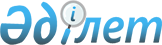 О признании утратившими силу некоторых решений Правительства Республики КазахстанПостановление Правительства Республики Казахстан от 5 августа 2013 года № 796

      Правительство Республики Казахстан ПОСТАНОВЛЯЕТ:



      1. Признать утратившими силу некоторые решения Правительства Республики Казахстан согласно приложению к настоящему постановлению.



      2. Настоящее постановление вводится в действие со дня подписания.      Премьер-Министр

      Республики Казахстан                       С. Ахметов

Приложение           

к постановлению Правительства

Республики Казахстан    

от 5 августа 2013 года № 796  

Перечень

утративших силу некоторых решений

Правительства Республики Казахстан

      1. Постановление Правительства Республики Казахстан от 30 ноября 1995 года № 1636 «Об утверждении Положения о порядке создания государственных предприятий» (САПП Республики Казахстан, 1995 г., № 36, ст. 468). 



      2. Постановление Правительства Республики Казахстан от 25 июня 1996 года № 790 «О перечне республиканских государственных предприятий» (САПП Республики Казахстан, 1996 г., № 29, ст. 256). 



      3. Пункт 3 постановления Правительства Республики Казахстан от 1 октября 1996 года № 1202 «О создании совместного предприятия на базе высокогорного спортивного комплекса «Чимбулак» (САПП Республики Казахстан, 1996 г., № 31, ст. 411). 



      4. Пункт 4 постановления Правительства Республики Казахстан от 24 октября 1996 года № 1295 «О преобразовании Республиканского государственного предприятия «Атырауэнерго». 



      5. Пункт 8 постановления Правительства Республики Казахстан от 31 января 1997 года № 129 «О реорганизации предприятий железных дорог Республики Казахстан». 



      6. Постановление Правительства Республики Казахстан от 14 февраля 1997 года № 216 «О внесении дополнения в постановление Правительства Республики Казахстан от 25 июня 1996 года № 790» (САПП Республики Казахстан 1997 г., № 31, ст. 411). 



      7. Пункт 4 постановления Правительства Республики Казахстан от 21 февраля 1997 года № 251 «О создании Республиканского государственного предприятия «Главное диспетчерское управление нефтяной и газовой промышленности». 



      8. Пункт 4 постановления Правительства Республики Казахстан от 24 февраля 1997 года № 260 «О реорганизации Государственной продовольственной контрактной корпорации». 



      9. Пункт 3 постановления Правительства Республики Казахстан от 2 апреля 1997 года № 461 «О реорганизации республиканских государственных предприятий - производственных объединений «Южнефтепровод» и «Магистральные нефтепроводы Казахстана и Средней Азии». 



      10. Постановление Правительства Республики Казахстан от 18 апреля 1997 года № 587 «О внесении дополнения в постановление Правительства Республики Казахстан от 25 июня 1996 года № 790». 



      11. Пункт 3 постановления Правительства Республики Казахстан от 23 апреля 1997 года № 644 «Вопросы Республиканского государственного предприятия «Актауский морской торговый порт». 



      12. Постановление Правительства Республики Казахстан от 24 июля 1997 года № 1155 «О внесении дополнения в постановление Правительства Республики Казахстан от 25 июня 1996 года № 790». 



      13. Пункт 4 постановления Правительства Республики Казахстан от 11 августа 1997 года № 1246 «О создании Республиканского государственного казенного предприятия «Учебный центр по подготовке и повышению квалификации судей и работников юстиции Министерства юстиции Республики Казахстан» (САПП Республики Казахстан, 1997 г., № 13, ст. 103). 



      14. Пункт 8 постановления Правительства Республики Казахстан от 15 августа 1997 года № 1261 «О преобразовании учреждений и предприятий по оценке и регистрации недвижимого имущества в государственные предприятия «Центры по недвижимости Агентства по регистрации недвижимости и юридических лиц Министерства юстиции Республики Казахстан» (САПП Республики Казахстан, 1997 г., № 37, ст. 358). 



      15. Постановление Правительства Республики Казахстан от 21 августа 1997 года № 1275 «О внесении дополнения в постановление Правительства Республики Казахстан от 25 июня 1996 года № 790» (САПП Республики Казахстан, 1997 г., № 19, ст. 174). 



      16. Пункт 6 постановления Правительства Республики Казахстан от 30 октября 1997 года № 1467 «О создании Республиканского казенного предприятия «Казахское информационное агентство». 



      17. Пункт 8 постановления Правительства Республики Казахстан от 12 ноября 1997 года № 1552 «Вопросы Агентства по стратегическому планированию и реформам Республики Казахстан, создания республиканских государственных предприятий «Казпатент» и «Информационно-вычислительный центр Комитета по статистике и анализу Агентства по стратегическому планированию и реформам» (САПП Республики Казахстан, 1997 г., № 48, ст. 449). 



      18. Абзац третий пункта 4 постановления Правительства Республики Казахстан от 17 ноября 1997 года № 1594 «О Республиканском государственном предприятии «Казаэропроект». 



      19. Пункт 4 постановления Правительства Республики Казахстан от 18 февраля 1998 года № 117 «О создании республиканских государственных предприятий исправительных колоний». 



      20. Постановление Правительства Республики Казахстан от 12 марта 1998 года № 204 «О внесении дополнения в постановление Правительства Республики Казахстан от 25 июня 1996 года № 790» (САПП Республики Казахстан, 1998 г., № 8, ст. 53). 



      21. Постановление Правительства Республики Казахстан от 23 марта 1998 года № 254 «О внесении дополнения в постановление Правительства Республики Казахстан от 25 июня 1996 года № 790» (САПП Республики Казахстан, 1998 г., № 9, ст. 63). 



      22. Пункт 9 постановления Правительства Республики Казахстан от 24 марта 1998 года № 256 «О дополнительных мерах по совершенствованию управления организациями системы Министерства образования, культуры и здравоохранения Республики Казахстан» (САПП Республики Казахстан, 1998 г., № 9, ст. 64). 



      23. Постановление Правительства Республики Казахстан от 26 марта 1998 года № 261 «О внесении изменения и дополнения в постановление Правительства Республики Казахстан от 25 июня 1996 года № 790». 



      24. Пункт 4 изменений и дополнений, которые вносятся в некоторые решения Правительства Республики Казахстан по вопросам архитектурно-градостроительного контроля, утвержденных постановлением Правительства Республики Казахстан от 20 апреля 1998 года № 353 «О внесении изменений и признании утратившими силу некоторых решений Правительства Республики Казахстан по вопросам архитектурно-градостроительного контроля» (САПП Республики Казахстан, 1998 г., № 12, ст. 95). 



      25. Постановление Правительства Республики Казахстан от 21 апреля 1998 года № 372 «О внесении дополнения в постановление Правительства Республики Казахстан от 25 июня 1996 года № 790» (САПП Республики Казахстан, 1998 г., № 13, ст. 103). 



      26. Пункт 6 постановления Правительства Республики Казахстан от 8 мая 1998 года № 417 «О создании Республиканского государственного предприятия «Казахстанский центр содействия инвестициям» Государственного комитета Республики Казахстан по инвестициям» (САПП Республики Казахстан, 1998 г., № 14, ст. 121). 



      27. Постановление Правительства Республики Казахстан от 15 мая 1998 года № 441 «О внесении дополнения в постановление Правительства Республики Казахстан от 25 июня 1996 года № 790» (САПП Республики Казахстан, 1998 г., № 15, ст. 130). 



      28. Постановление Правительства Республики Казахстан от 19 июня 1998 года № 570 «О внесении дополнения в постановление Правительства Республики Казахстан от 25 июня 1996 года № 790» (САПП Республики Казахстан, 1998 г., № 18, ст. 164). 



      29. Части вторую и третью постановления Правительства Республики Казахстан от 24 июня 1998 года № 600 «О переименовании Государственного предприятия «Центр по недвижимости Агентства по регистрации недвижимости и юридических лиц Министерства юстиции Республики Казахстан по Акмолинской области» (САПП Республики Казахстан, 1998 г., № 19, ст. 174). 



      30. Подпункт 1) пункта 5 постановления Правительства Республики Казахстан от 29 июня 1998 года № 610 «О дополнительных мерах по реконструкции и строительству аэропорта в г. Астане». 



      31. Постановление Правительства Республики Казахстан от 9 июля 1998 года № 648 «О внесении дополнения в постановление Правительства Республики Казахстан от 25 июня 1996 года № 790» (САПП Республики Казахстан, 1998 г., № 22, ст. 187). 



      32. Постановление Правительства Республики Казахстан от 19 августа 1998 года № 789 «О внесении изменения и дополнения в постановление Правительства Республики Казахстан от 25 июня 1996 года № 790 и признании утратившим силу постановления Правительства Республики Казахстан от 20 октября 1995 года № 1356» (САПП Республики Казахстан, 1998 г., № 29, ст. 250). 



      33. Постановление Правительства Республики Казахстан от 15 октября 1998 года № 1048 «О внесении дополнения в постановление Правительства Республики Казахстан от 25 июня 1996 года № 790» (САПП Республики Казахстан, 1998 г., № 36, ст. 333). 



      34. Пункт 3 постановления Правительства Республики Казахстан от 30 октября 1998 года № 1109 «Вопросы государственного предприятия «Государственная компания по оценке недвижимости» (САПП Республики Казахстан, 1998 г., № 38, ст. 350). 



      35. Пункт 7 постановления Правительства Республики Казахстан от 9 ноября 1998 года № 1139 «О создании Республиканского государственного казенного предприятия «Ак Берен» (САПП Республики Казахстан, 1998 г., № 40, ст. 368). 



      36. Пункт 9 постановления Правительства Республики Казахстан от 1 декабря 1998 года № 1212 «Об организации Каркаралинского государственного национального природного парка в Карагандинской области» (САПП Республики Казахстан, 1998 г., № 45, ст. 399). 



      37. Постановление Правительства Республики Казахстан от 4 декабря 1998 года № 1241 «О внесении дополнения в постановление Правительства Республики Казахстан от 25 июня 1996 года № 790» (САПП Республики Казахстан, 1998 г., № 45, ст. 408). 



      38. Пункт 5 постановления Правительства Республики Казахстан от 18 декабря 1998 года № 1293 «О реорганизации Республиканского государственного предприятия «Строительное Управление» Министерства обороны Республики Казахстан». 



      39. Пункт 4 изменений и дополнений в некоторые решения Правительства Республики Казахстан, утвержденных постановлением Правительства Республики Казахстан от 23 декабря 1998 года № 1322 «Вопросы Комитета транспортного контроля Министерства транспорта, коммуникаций и туризма Республики Казахстан» (САПП Республики Казахстан, 1998 г., № 49, ст. 444). 



      40. Пункт 3 изменений, которые вносятся в некоторые решения Правительства Республики Казахстан, утвержденных постановлением Правительства Республики Казахстан от 29 декабря 1998 года № 1348 «О внесении изменений в некоторые решения Правительства Республики Казахстан и признании утратившим силу постановления Правительства Республики Казахстан от 19 ноября 1996 года № 1403» (САПП Республики Казахстан, 1998 г., № 49, ст. 457). 



      41. Пункт 4 постановления Правительства Республики Казахстан от 31 декабря 1998 года № 1378 «О создании Республиканского государственного предприятия «Энергетический центр ЕС Казахстан» (САПП Республики Казахстан, 1998 г., № 50, ст. 470). 



      42. Пункт 6 постановления Правительства Республики Казахстан от 11 января 1999 года № 20 «О подведомственных организациях Министерства финансов Республики Казахстан» (САПП Республики Казахстан, 1999 г., № 1, ст.8). 



      43. Постановление Правительства Республики Казахстан от 19 января 1999 года № 36 «О внесении дополнения в постановление Правительства Республики Казахстан от 25 июня 1996 года № 790» (САПП Республики Казахстан, 1999 г., № 2, ст. 13). 



      44. Постановление Правительства Республики Казахстан от 15 февраля 1999 года № 122 «О внесении дополнения в постановление Правительства Республики Казахстан от 25 июня 1996 года № 790» (САПП Республики Казахстан, 1999 г., № 3, ст. 33). 



      45. Пункт 4 постановления Правительства Республики Казахстан от 15 февраля 1999 года № 125 «О реорганизации учреждений Министерства труда и социальной защиты населения Республики Казахстан» (САПП Республики Казахстан, 1999 г., № 3, ст. 34). 



      46. Пункт 4 постановления Правительства Республики Казахстан от 16 февраля 1999 года № 128 «О создании Республиканского государственного предприятия «Улан». 



      47. Пункт 5 постановления Правительства Республики Казахстан от 17 февраля 1999 года № 134 «Некоторые вопросы организаций, подведомственных Министерству внутренних дел Республики Казахстан» (САПП Республики Казахстан, 1999 г., № 6, ст. 36). 



      48. Пункт 4 постановления Правительства Республики Казахстан от 22 февраля 1999 года № 136 «О создании Республиканского государственного предприятия на праве хозяйственного ведения «Хозяйственное управление Министерства труда и социальной защиты населения Республики Казахстан». 



      49. Пункт 7 постановления Правительства Республики Казахстан от 2 марта 1999 года № 185 «О создании Республиканских государственных предприятий «Казгидромет» и «Казавиамет» (САПП Республики Казахстан, 1999 г., № 7, ст. 51). 



      50. Пункт 4 постановления Правительства Республики Казахстан от 12 марта 1999 года № 234 «О реорганизации государственного учреждения «Информационно-презентационный центр транспортно-коммуникационного комплекса Республики Казахстан» (САПП Республики Казахстан, 1999 г., № 9, ст. 67). 



      51. Пункт 5 постановления Правительства Республики Казахстан от 19 марта 1999 года № 270 «О реорганизации Государственной комиссии по сортоиспытанию сельскохозяйственных культур Министерства сельского хозяйства Республики Казахстан» (САПП Республики Казахстан, 1999 г., № 7, ст. 78). 



      52. Подпункт 1) пункта 4 постановления Правительства Республики Казахстан от 23 марта 1999 года № 288 «О создании Республиканского государственного предприятия «Хозяйственное управление Министерства юстиции Республики Казахстан» (САПП Республики Казахстан, 1999 г., № 10, ст. 85). 



      53. Пункт 7 постановления Правительства Республики Казахстан от 15 апреля 1999 года № 413 «О создании Республиканского казенного предприятия «Республиканский учебно-оздоровительный центр «Бобек» (САПП Республики Казахстан, 1999 г., № 13, ст. 126). 



      54. Пункт 6 постановления Правительства Республики Казахстан от 16 апреля 1999 года № 419 «О создании Республиканских государственных казенных предприятий «Военный санаторий «Алматинский» и «Военный санаторий «Боровое». 



      55. Пункт 5 постановления Правительства Республики Казахстан от 21 апреля 1999 года № 436 «О создании Республиканского государственного предприятия «Алтын аскер» Комитета национальной безопасности Республики Казахстан». 



      56. Пункт 5 постановления Правительства Республики Казахстан от 21 апреля 1999 года № 440 «О создании Республиканского государственного предприятия «Акпарат» (САПП Республики Казахстан, 1999 г., № 13, ст. 133). 



      57. Пункт 3 постановления Правительства Республики Казахстан от 27 апреля 1999 года № 479 «О создании Республиканского государственного предприятия «Информационно-издательский центр Агентства Республики Казахстан по статистике» - «Казстатинформ» (САПП Республики Казахстан, 1999 г., № 15, ст. 153). 



      58. Пункт 5 постановления Правительства Республики Казахстан от 27 апреля 1999 года № 487 «О создании Республиканского государственного предприятия «Республиканский центр правовой информации» (САПП Республики Казахстан, 1999 г., № 15, ст. 159). 



      59. Подпункт 2) пункта 6 постановления Правительства Республики Казахстан от 27 апреля 1999 года № 482 «Об отдельных организациях, подведомственных Агентству Республики Казахстан по чрезвычайным ситуациям» (САПП Республики Казахстан, 1999 г., № 15, ст. 115). 



      60. Пункт 4 постановления Правительства Республики Казахстан от 27 апреля 1999 года № 488 «О реорганизации государственного учреждения «Институт экономических исследований» в Республиканское государственное предприятие «Институт экономических исследований» (САПП Республики Казахстан, 1999 г., № 15, ст.160). 



      61. Пункт 6 постановления Правительства Республики Казахстан от 7 мая 1999 года № 552 «Об отдельных организациях, подведомственных Министерству сельского хозяйства Республики Казахстан» (САПП Республики Казахстан, 1999 г., № 17, ст. 186). 



      62. Пункт 5 постановления Правительства Республики Казахстан от 13 мая 1999 года № 570 «О создании Республиканского государственного предприятия «Производственно-эксплуатационное предприятие Министерства энергетики, индустрии и торговли Республики Казахстан» (САПП Республики Казахстан, 1999 г., № 19, ст. 199). 



      63. Пункт 5 постановления Правительства Республики Казахстан от 15 мая 1999 года № 582 «О создании Республиканского государственного казенного предприятия «Институт повышения квалификации в области стандартизации, метрологии и сертификации» (САПП Республики Казахстан, 1999 г., № 19, ст. 205). 



      64. Постановление Правительства Республики Казахстан от 24 мая 1999 года № 615 «О внесении дополнения в постановление Правительства Республики Казахстан от 25 июня 1996 года № 790» (САПП Республики Казахстан, 1999 г., № 20-21, ст. 212). 



      65. Пункт 4 постановления Правительства Республики Казахстан от 24 мая 1999 года № 629 «О реорганизации республиканских государственных предприятий Комитета по водным ресурсам Министерства сельского хозяйства Республики Казахстан» (САПП Республики Казахстан, 1999 г., № 22, ст. 216). 



      66. Пункт 5 постановления Правительства Республики Казахстан от 26 мая 1999 года № 649 «О создании Республиканского государственного предприятия «ФУМЭКС» Министерства сельского хозяйства Республики Казахстан» (САПП Республики Казахстан, 1999 г., № 22, ст. 221). 



      67. Подпункт 2) пункта 6 постановления Правительства Республики Казахстан от 27 мая 1999 года № 661 «О мерах по стабилизации и финансовому оздоровлению почтовой отрасли Республики Казахстан» (САПП Республики Казахстан, 1999 г., № 23-24, ст. 227).



      68. Пункт 5 постановления Правительства Республики Казахстан от 14 июня 1999 года № 743 «О создании Республиканского государственного предприятия «Казахстанский центр стандартизации, метрологии и сертификации» (САПП Республики Казахстан, 1999 г., № 27, ст. 255). 



      69. Пункт 5 постановления Правительства Республики Казахстан от 14 июня 1999 года № 744 «О создании Республиканского государственного предприятия «Казахский государственный научно-исследовательский институт научно-технической информации» (САПП Республики Казахстан, 1999 г., № 27, ст. 256). 



      70. Пункт 3 постановления Правительства Республики Казахстан от 15 июня 1999 года № 752 «О переименовании Республиканского государственного казенного предприятия «Учебный центр повышения квалификации судей и работников юстиции Министерства юстиции Республики Казахстан» (САПП Республики Казахстан, 1999 г., № 27, ст. 257). 



      71. Пункт 6 постановления Правительства Республики Казахстан от 15 июня 1999 года № 759 «О реорганизации некоторых организаций в области ядерных технологий и атомной энергетики». 



      72. Пункт 6 постановления Правительства Республики Казахстан от 15 июня 1999 года № 760 «О реорганизации ряда организаций, подведомственных Министерству науки и высшего образования Республики Казахстан» (САПП Республики Казахстан, 1999 г., № 27, ст. 258). 



      73. Пункт 4 постановления Правительства Республики Казахстан от 17 июня 1999 года № 793 «О создании Республиканского государственного предприятия «Караоткел» Управления Делами Президента Республики Казахстан». 



      74. Пункт 3 постановления Правительства Республики Казахстан от 26 июня 1999 года № 864 «О преобразовании Республиканского государственного предприятия «Кедентранссервис» (САПП Республики Казахстан, 1999 г., № 29, ст. 281). 



      75. Пункт 5 постановления Правительства Республики Казахстан от 28 июня 1999 года № 869 «О создании Республиканского государственного казенного предприятия «Атырауский институт нефти и газа». 



      76. Пункт 5 постановления Правительства Республики Казахстан от 27 июня 1999 года № 872 «О создании Республиканского государственного предприятия «Сардар» Службы охраны Президента Республики Казахстан». 



      77. Пункт 5 постановления Правительства Республики Казахстан от 30 июня 1999 года № 903 «О реорганизации Кокшетауского высшего училища противопожарных и аварийно-спасательных работ» (САПП Республики Казахстан, 1999 г., № 29, ст. 287).



      78. Подпункт 1) пункта 5 постановления Правительства Республики Казахстан от 30 июня 1999 года № 906 «О создании Республиканского государственного предприятия «Центр по недвижимости Комитета регистрационной службы Министерства юстиции Республики Казахстан по Акмолинской области». 



      79. Пункт 5 постановления Правительства Республики Казахстан от 5 июля 1999 года № 922 «О реорганизации и создании отдельных организаций, подведомственных Министерству науки и высшего образования Республики Казахстан» (САПП Республики Казахстан, 1999 г., № 32-33, ст. 293). 



      80. Пункт 4 постановления Правительства Республики Казахстан от 9 июля 1999 года № 945 «О создании Республиканского государственного предприятия «Хозяйственное управление Министерства иностранных дел Республики Казахстан». 



      81. Пункт 1 изменений, которые вносятся в некоторые решения Правительства Республики Казахстан, утвержденных постановлением Правительства Республики Казахстан от 9 июля 1999 года № 951 «О переименовании Республиканского государственного предприятия «Главный вычислительный центр Министерства финансов Республики Казахстан» (САПП Республики Казахстан, 1999 г., № 34, ст. 303). 



      82. Пункт 5 постановления Правительства Республики Казахстан от 17 июля 1999 года № 993 «О реорганизации Республиканской научно-технической библиотеки Министерства науки - Академии наук Республики Казахстан и ее подведомственных государственных учреждений». 



      83. Пункт 4 постановления Правительства Республики Казахстан от 19 июля 1999 года № 1003 «О передаче Республиканского государственного казенного предприятия «Рузаевская сельскохозяйственная опытная станция НАЦАИ Республики Казахстан» в коммунальную собственность Северо-Казахстанской области» (САПП Республики Казахстан, 1999 г., № 35, ст. 312). 



      84. Пункт 6 постановления Правительства Республики Казахстан от 20 июля 1999 года № 1017 «О реорганизации учреждений аграрного профиля Министерства науки и высшего образования Республики Казахстан» (САПП Республики Казахстан, 1999 г., № 35, ст. 316). 



      85. Пункт 3 постановления Правительства Республики Казахстан от 23 июля 1999 года № 1046 «О приватизации Республиканского государственного предприятия «Есеп». 



      86. Пункт 5 постановления Правительства Республики Казахстан от 24 июля 1999 года № 1055 «О реорганизации Центральной научной библиотеки Министерства науки - Академии наук Республики Казахстан». 



      87. Пункт 6 постановления Правительства Республики Казахстан от 24 июля 1999 года № 1058 «О создании Республиканского государственного предприятия «Енбек» Министерства внутренних дел Республики Казахстан». 



      88. Подпункт 1) пункта 2 постановления Правительства Республики Казахстан от 26 июля 1999 года № 1061 «Некоторые вопросы государственного учреждения «Государственный авиационный регистр Республики Казахстан» (САПП Республики Казахстан, 1999 г., № 39, ст. 333). 



      89. Пункт 5 постановления Правительства Республики Казахстан от 26 июля 1999 года № 1065 «О Республиканском государственном предприятии «Госэнергоэкспертиза» (САПП Республики Казахстан, 1999 г., № 39, ст. 334). 



      90. Пункт 5 постановления Правительства Республики Казахстан от 30 июля 1999 года № 1080 «О реорганизации государственных учреждений Министерства науки и высшего образования Республики Казахстан» (САПП Республики Казахстан, 1999 г., № 39, ст. 337). 



      91. Постановление Правительства Республики Казахстан от 9 августа 1999 года № 1119 «О внесении изменений и дополнения в постановления Правительства Республики Казахстан от 25 июня 1996 года № 790 и от 7 июля 1997 года № 1068» (САПП Республики Казахстан, 1999 г., № 40, ст. 348). 



      92. Пункт 5 постановления Правительства Республики Казахстан от 18 августа 1999 года № 1185 «О создании Республиканского государственного предприятия «Хозяйственное управление Министерства государственных доходов Республики Казахстан» (САПП Республики Казахстан, 2001 г., № 31, ст. 411). 



      93. Пункт 6 постановления Правительства Республики Казахстан от 23 августа 1999 года № 1220 «Некоторые вопросы государственного учреждения «Государственный национальный природный парк «Кокшетау» (САПП Республики Казахстан, 1999 г., № 41, ст. 375). 



      94. Подпункт 1) пункта 5 постановления Правительства Республики Казахстан от 27 августа 1999 года № 1259 «О реорганизации рыбопитомников и нерестово-выростных хозяйств в республиканские государственные казенные предприятия Комитета лесного, рыбного и охотничьего хозяйства Министерства сельского хозяйства Республики Казахстан». 



      95. Пункт 1 изменений и дополнений, которые вносятся в некоторые решения Правительства, утвержденных постановлением Правительства Республики Казахстан от 27 августа 1999 года № 1264 «О реорганизации учреждений Министерства здравоохранения, образования и спорта Республики Казахстан» (САПП Республики Казахстан, 1999 г., № 43, ст. 391). 



      96. Пункт 2 постановления Правительства Республики Казахстан от 8 сентября 1999 года № 1339 «О переименовании Республиканского государственного предприятия «Дирекция по обслуживанию административных зданий Администрации Президента, Парламента и Правительства Республики Казахстан» Управления Делами Президента Республики Казахстан». 



      97. Пункт 6 постановления Правительства Республики Казахстан от 8 сентября 1999 года № 1340 «Об отдельных организациях, подведомственных Управлению Делами Президента Республики Казахстан». 



      98. Пункт 5 постановления Правительства Республики Казахстан от 9 сентября 1999 года № 1344 «О создании Республиканского государственного предприятия «Казвоенпроект Министерства обороны Республики Казахстан». 



      99. Пункт 1 изменений и дополнения, которые вносятся в некоторые решения Правительства Республики Казахстан, утвержденных постановлением Правительства Республики Казахстан от 10 сентября 1999 года № 1364 «О создании Республиканского государственного казенного предприятия «Денсаулык» Министерства здравоохранения, образования и спорта Республики Казахстан» (САПП Республики Казахстан, 1999 г., № 46, ст. 423-424). 



      100. Пункт 1 изменений, которые вносятся в некоторые решения Правительства Республики Казахстан, утвержденных постановлением Правительства Республики Казахстан от 24 сентября 1999 года № 1451 «О создании государственных учреждений в системе Министерства сельского хозяйства Республики Казахстан». 



      101. Пункт 5 постановления Правительства Республики Казахстан от 9 октября 1999 года № 1545 «О создании Республиканского государственного казенного предприятия «Республиканский центр ускоренного обучения государственному языку». 



      102. Пункт 5 постановления Правительства Республики Казахстан от 3 ноября 1999 года № 1642 «О создании Республиканского государственного предприятия «Шекара» Пограничной службы Комитета национальной безопасности Республики Казахстан» (САПП Республики Казахстан, 1999 г., № 50, ст. 483). 



      103. Подпункт 1) пункта 1 постановления Правительства Республики Казахстан от 2 декабря 1999 года № 1824 «О внесении изменений и дополнений в некоторые решения Правительства Республики Казахстан» (САПП Республики Казахстан, 1999 г., № 53, ст. 522). 



      104. Пункт 5 постановления Правительства Республики Казахстан от 3 декабря 1999 года № 1850 «О создании Республиканского государственного казенного предприятия «Национальный центр тестирования» Министерства образования и науки Республики Казахстан». 



      105. Пункт 5 постановления Правительства Республики Казахстан от 8 декабря 1999 года № 1879 «О реорганизации учреждений Министерства образования и науки Республики Казахстан» (САПП Республики Казахстан, 1999 г., № 54, ст. 535). 



      106. Пункт 5 постановления Правительства Республики Казахстан от 20 декабря 1999 года № 1940 «О реорганизации Республиканского государственного предприятия почтовой связи и его дочерних государственных предприятий». 



      107. Пункт 6 постановления Правительства Республики Казахстан от 10 января 2000 года № 37 «О создании Республиканского государственного казенного предприятия «Казак Тулпары» Управления Делами Президента Республики Казахстан». 



      108. Подпункт 1) пункта 3 постановления Правительства Республики Казахстан от 13 января 2000 года № 72 «Вопросы Республиканского государственного предприятия «ФУМЭКС». 



      109. Пункт 5 постановления Правительства Республики Казахстан от 14 января 2000 года № 75 «О создании Республиканского государственного предприятия «Кулагер» Службы правительственной связи Комитета национальной безопасности Республики Казахстан». 



      110. Пункт 9 постановления Правительства Республики Казахстан от 10 февраля 2000 года № 198 «Вопросы Комитета лесного, рыбного и охотничьего хозяйства Министерства природных ресурсов и охраны окружающей среды Республики Казахстан и отдельных организаций, находящихся в его ведении» (САПП Республики Казахстан, 2000 г., № 5-6, ст. 74). 



      111. Пункт 4 постановления Правительства Республики Казахстан от 11 февраля 2000 года № 204 «О реорганизации Республиканского государственного предприятия «Испытание и охрана селекционных достижений» Министерства сельского хозяйства Республики Казахстан». 



      112. Подпункт 1) пункта 8 постановления Правительства Республики Казахстан от 12 февраля 2000 года № 227 «Вопросы реформирования дорожной отрасли» (САПП Республики Казахстан, 2000 г., № 7, ст. 83). 



      113. Пункт 5 постановления Правительства Республики Казахстан от 14 февраля 2000 года № 236 «О некоторых мерах по интеграции образования и науки в Республике Казахстан» (САПП Республики Казахстан, 2000 г., № 7, ст. 86). 



      114. Пункт 4 постановления Правительства Республики Казахстан от 5 февраля 2000 года № 243 «О реорганизации Республиканского государственного казенного предприятия Кокшетауский технический институт» (САПП Республики Казахстан, 2000 г., № 7, ст. 89). 



      115. Подпункт 1) пункта 1 постановления Правительства Республики Казахстан от 24 февраля 2000 года № 286 «О внесении изменений и дополнений в некоторые решения Правительства Республики Казахстан». 



      116. Пункт 7 постановления Правительства Республики Казахстан от 28 февраля 2000 года № 307 «О создании Республиканского государственного казенного предприятия «Военизированная аварийно-спасательная служба «Комiр» и ликвидации казенного предприятия «Военизированная горноспасательная часть угольной промышленности Республики Казахстан» (САПП Республики Казахстан, 2000 г., № 9-10, ст. 112). 



      117. Пункт 5 постановления Правительства Республики Казахстан от 2 марта 2000 года № 342 «Вопросы Республиканских государственных предприятий «Республиканская хлебная экспертиза» и «Казсемэкспертиза». 



      118. Пункт 5 постановления Правительства Республики Казахстан от 3 марта 2000 года № 351 «О создании Республиканского государственного предприятия «Производственно-эксплуатационное объединение» (САПП Республики Казахстан, 2000 г., № 13-14, ст. 135). 



      119. Пункт 5 постановления Правительства Республики Казахстан от 6 марта 2000 года № 361 «О создании Республиканского государственного казенного предприятия «Куткарушы». 



      120. Постановление Правительства Республики Казахстан от 9 марта 2000 года № 369 «О внесении изменений и дополнения в постановление Правительства Республики Казахстан от 25 июня 1996 года № 790». 



      121. Постановление Правительства Республики Казахстан от 13 марта 2000 года № 379 «О внесении изменений и дополнения в постановление Правительства Республики Казахстан от 25 июня 1996 года № 790». 



      122. Пункт 3 постановления Правительства Республики Казахстан от 27 марта 2000 года № 447 «О реорганизации Республиканского государственного предприятия «Казахстанский центр содействия инвестициям» (САПП Республики Казахстан, 2000 г., № 17, ст. 173). 



      123. Подпункт 1) пункта 1 постановления Правительства Республики Казахстан от 29 марта 2000 года № 456 «О внесении изменений и дополнения в некоторые решения Правительства Республики Казахстан». 



      124. Пункт 7 постановления Правительства Республики Казахстан от 14 апреля 2000 года № 576 «О создании Республиканского государственного предприятия «Центр информационных систем таможенной службы». 



      125. Пункт 5 постановления Правительства Республики Казахстан от 17 апреля 2000 года № 587 «О создании Республиканского государственного предприятия «Учебно-спортивный центр» Министерства внутренних дел Республики Казахстан». 



      126. Пункт 4 постановления Правительства Республики Казахстан от 19 апреля 2000 года № 604 «О реорганизации республиканских государственных казенных предприятий Министерства образования и науки Республики Казахстан» (САПП Республики Казахстан, 2000 г., № 20, ст. 222). 



      127. Пункт 3 постановления Правительства Республики Казахстан от 24 апреля 2000 года № 632 «Отдельные вопросы Республиканского государственного предприятия «Государственная вневедомственная экспертиза проектов» Комитета по делам строительства Министерства энергетики, индустрии и торговли Республики Казахстан» (САПП Республики Казахстан, 2000 г., № 20, ст. 227).



      128. Пункт 5 постановления Правительства Республики Казахстан от 15 мая 2000 года № 718 «О создании Республиканского государственного казенного предприятия «Военно-техническая школа Министерства обороны Республики Казахстан» (САПП Республики Казахстан, 2000 г., № 22, ст. 253). 



      129. Пункт 5 постановления Правительства Республики Казахстан от 17 мая 2000 года № 736 «О создании Республиканского государственного предприятия «Республиканская клиническая больница» Агентства Республики Казахстан по делам здравоохранения» (САПП Республики Казахстан, 2000 г., № 22, ст. 259). 



      130. Пункт 8 постановления Правительства Республики Казахстан от 18 мая 2000 года № 745 «О создании Республиканского государственного предприятия «Государственная авиакомпания «Беркут». 



      131. Пункт 7 постановления Правительства Республики Казахстан от 19 мая 2000 года № 766 «О создании Республиканского государственного казенного предприятия «Национальный научно-практический центр физической культуры» Министерства образования и науки Республики Казахстан» (САПП Республики Казахстан, 2000 г., № 23, ст. 267). 



      132. Пункт 5 постановления Правительства Республики Казахстан от 24 мая 2000 года № 779 «О дополнительных мерах по сохранению некоторых объектов историко-культурного наследия народа Казахстана» (САПП Республики Казахстан, 2000 г., № 23, ст. 271). 



      133. Пункт 2 постановления Правительства Республики Казахстан от 24 мая 2000 года № 780 «О передислокации Республиканского государственного предприятия «Канал Иртыш-Караганда имени Каныша Сатпаева». 



      134. Пункт 7 постановления Правительства Республики Казахстан от 25 мая 2000 года № 794 «Отдельные вопросы республиканских государственных казенных предприятий, находящихся в ведении Агентства Республики Казахстан по управлению земельными ресурсами» (САПП Республики Казахстан, 2000 г., № 24, ст. 279). 



      135. Пункт 4 постановления Правительства Республики Казахстан от 28 июня 2000 года № 966 «О передаче в коммунальную собственность Кызылординской области отдельных водохозяйственных объектов». 



      136. Постановление Правительства Республики Казахстан от 3 июля 2000 года № 1002 «О внесении дополнений в постановление Правительства Республики Казахстан от 25 июня 1996 года № 790» (САПП Республики Казахстан, 2000 г., № 28, ст. 334). 



      137. Пункт 3 постановления Правительства Республики Казахстан от 5 июля 2000 года № 1018 «О реорганизации Республиканского государственного казенного предприятия «Институт ботаники и фитоинтродукции» Министерства образования и науки Республики Казахстан» (САПП Республики Казахстан, 2000 г., № 28, ст. 336). 



      138. Пункт 4 постановления Правительства Республики Казахстан от 10 июля 2000 года № 1039 «Отдельные вопросы Республиканского государственного предприятия «Казарнаулыэкспорт (Казспецэкспорт)». 



      139. Подпункт 1) пункта 3 постановления Правительства Республики Казахстан от 10 июля 2000 года № 1043 «О реорганизации Республиканского государственного казенного предприятия «Институт питания» (САПП Республики Казахстан, 2000 г., № 28, ст. 347). 



      140. Подпункт 1) пункта 3 постановления Правительства Республики Казахстан от 10 июля 2000 года № 1046 «Некоторые вопросы Республиканского государственного предприятия «Енбек» Министерства внутренних дел Республики Казахстан» (САПП Республики Казахстан, 2000 г., № 28, ст. 349). 



      141. Пункт 5 постановления Правительства Республики Казахстан от 12 июля 2000 года № 1061 «О передаче казенного предприятия «Штаб военизированных горноспасательных частей, с входящими в его состав подразделениями горноспасателей» (САПП Республики Казахстан, 2000 г., № 29, ст. 358). 



      142. Пункт 4 постановления Правительства Республики Казахстан от 26 июля 2000 года № 1128 «Об изменении вида государственной собственности в отношении отдельных организаций» (САПП Республики Казахстан, 2000 г., № 31, ст. 381). 



      143. Пункт 6 постановления Правительства Республики Казахстан от 28 июля 2000 года № 1154 «О государственных научно-исследовательских организациях в области технической безопасности» (САПП Республики Казахстан, 2000 г., № 31, ст. 392). 



      144. Постановление Правительства Республики Казахстан от 28 июля 2000 года № 1156 «О внесении изменений и дополнений в постановление Правительства Республики Казахстан от 25 июня 1996 года № 790» (САПП Республики Казахстан, 2000 г., № 31, ст. 394). 



      145. Постановление Правительства Республики Казахстан от 4 августа 2000 года № 1188 «О внесении дополнения в постановление Правительства Республики Казахстан от 25 июня 1996 года № 790» (САПП Республики Казахстан, 2000 г., № 32-33, ст. 406). 



      146. Пункт 6 постановления Правительства Республики Казахстан от 8 августа 2000 года № 1217 «О создании Республиканского государственного предприятия «Канал имени Каныша Сатпаева» (САПП Республики Казахстан, 2000 г., № 34, ст. 416). 



      147. Пункт 1 изменений и дополнений, которые вносятся в некоторые решения Правительства Республики Казахстан, утвержденных постановлением Правительства Республики Казахстан от 9 августа 2000 года № 1227 «О некоторых организациях Комитета по стандартизации, метрологии и сертификации Министерства энергетики, индустрии и торговли Республики Казахстан» (САПП Республики Казахстан, 2000 г., № 34, ст. 420). 



      148. Пункт 1 изменений и дополнений, которые вносятся в некоторые решения Правительства Республики Казахстан, утвержденных постановлением Правительства Республики Казахстан от 18 августа 2000 года № 1278 «О реорганизации Республиканского государственного казенного предприятия «Институт повышения квалификации Министерства юстиции Республики Казахстан» (САПП Республики Казахстан, 2000 г., № 36-37, ст. 435). 



      149. Постановление Правительства Республики Казахстан от 23 августа 2000 года № 1295 «О внесении изменений и дополнений в некоторые решения Правительства Республики Казахстан» (САПП Республики Казахстан, 2000 г., № 36-37, ст. 439). 



      150. Постановление Правительства Республики Казахстан от 22 сентября 2000 года № 1429 «О внесении дополнения в постановление Правительства Республики Казахстан от 25 июня 1996 года № 790» (САПП Республики Казахстан, 2000 г., № 41, ст. 462). 



      151. Подпункт 1) пункта 6 постановления Правительства Республики Казахстан от 22 сентября 2000 года № 1433 «Некоторые вопросы организаций, подведомственных Министерству внутренних дел Республики Казахстан» (САПП Республики Казахстан, 2000 г., № 36-37, ст. 439). 



      152. Пункт 4 постановления Правительства Республики Казахстан от 27 сентября 2000 года № 1465 «О передаче некоторых республиканских государственных казенных предприятий аграрного профиля Министерства образования и науки Республики Казахстан в коммунальную собственность». 



      153. Постановление Правительства Республики Казахстан от 28 сентября 2000 года № 1468 «О внесении дополнения в постановление Правительства Республики Казахстан от 25 июня 1996 года № 790» (САПП Республики Казахстан, 2000 г., № 41, ст. 477). 



      154. Пункт 5 постановления Правительства Республики Казахстан от 16 октября 2000 года № 1531 «О создании Республиканского государственного предприятия «АЛАТАУ» Министерства внутренних дел Республики Казахстан». 



      155. Пункт 3 постановления Правительства Республики Казахстан от 19 октября 2000 года № 1568 «О реорганизации Республиканского государственного предприятия «Промсвязь». 



      156. Пункт 6 постановления Правительства Республики Казахстан от 24 октября 2000 года № 1589 «О реорганизации Республиканских государственных казенных предприятий «Евразийский университет имени Л.Н. Гумилева» Министерства образования и науки Республики Казахстан и «Дипломатическая академия» Министерства иностранных дел Республики Казахстан» (САПП Республики Казахстан, 2000 г., № 43, ст. 514).



      157. Пункт 4 постановления Правительства Республики Казахстан от 3 ноября 2000 года № 1669 «О переименовании государственного предприятия «Производственно-эксплуатационное управление» Министерства сельского хозяйства Республики Казахстан» (САПП Республики Казахстан, 2000 г., № 46, ст. 547). 



      158. Пункт 6 постановления Правительства Республики Казахстан от 7 ноября 2000 года № 1679 «О создании Республиканского государственного казенного предприятия «Республиканский детский оздоровительный лагерь «Балдаурен» Министерства образования и науки Республики Казахстан» (САПП Республики Казахстан, 2000 г., № 46, ст. 549). 



      159. Подпункт 1) пункта 4 постановления Правительства Республики Казахстан от 14 ноября 2000 года № 1708 «Отдельные вопросы Республиканского государственного казенного предприятия «Актюбинская государственная медицинская академия» Агентства Республики Казахстан по делам здравоохранения» (САПП Республики Казахстан, 2000 г., № 47-48, ст. 562). 



      160. Подпункт 1) пункта 3 постановления Правительства Республики Казахстан от 18 ноября 2000 года № 1735 «О переименовании Республиканского государственного казенного предприятия «Школа общественного здравоохранения» Агентства Республики Казахстан по делам здравоохранения» (САПП Республики Казахстан, 2000 г., № 49-50, ст. 572). 



      161. Пункт 4 постановления Правительства Республики Казахстан от 29 ноября 2000 года № 1782 «О реорганизации отдельных организаций образования Министерства образования и науки Республики Казахстан» (САПП Республики Казахстан, 2000 г., № 51, ст. 583). 



      162. Подпункт 1) пункта 4 постановления Правительства Республики Казахстан от 30 ноября 2000 года № 1792 «О Республиканских государственных казенных предприятиях «Урало-Атырауский осетровый рыбоводный завод» и «Атырауский осетровый рыбоводный завод» (САПП Республики Казахстан, 2000 г., № 51, ст. 588). 



      163. Подпункт 1) пункта 7 постановления Правительства Республики Казахстан от 14 декабря 2000 года № 1845 «О создании Республиканского государственного казенного предприятия «Республиканский научно-практический Центр медико-социальных проблем наркомании» Агентства Республики Казахстан по делам здравоохранения» (САПП Республики Казахстан, 2000 г., № 55, ст. 604). 



      164. Пункт 5 постановления Правительства Республики Казахстан от 28 декабря 2000 года № 1916 «О создании Республиканского государственного предприятия «Центр по геоинформационному обеспечению Вооруженных Сил Республики Казахстан».



      165. Пункт 5 постановления Правительства Республики Казахстан от 29 декабря 2000 года № 1923 «Вопросы отдельных организаций, подведомственных Министерству сельского хозяйства Республики Казахстан». 



      166. Пункт 5 постановления Правительства Республики Казахстан от 30 декабря 2000 года № 1957 «О реорганизации Республиканского государственного предприятия «Республиканская ветеринарная лаборатория» Министерства сельского хозяйства Республики Казахстан». 



      167. Пункт 3 постановления Правительства Республики Казахстан от 9 января 2001 года № 22 «О ликвидации Республиканского государственного казенного предприятия «Каратауский отдельный военизированный горноспасательный отряд Министерства промышленности и торговли Республики Казахстан» (САПП Республики Казахстан, 2001 г., № 1-2, ст. 7). 



      168. Пункт 7 постановления Правительства Республики Казахстан от 16 января 2001 года № 55 «О реорганизации Республиканского государственного предприятия «Информационно-аналитический центр геологии, экологии и природных ресурсов» (САПП Республики Казахстан, 2001 г., № 1-2, ст. 15). 



      169. Пункт 3 постановления Правительства Республики Казахстан от 19 января 2001 года № 76 «О ликвидации Республиканского государственного предприятия «Таразы» Верховного Суда Республики Казахстан» (САПП Республики Казахстан, 2001 г., № 1-2, ст. 18). 



      170. Пункт 1 изменений и дополнений, которые вносятся в некоторые решения Правительства Республики Казахстан, утвержденных постановлением Правительства Республики Казахстан от 20 января 2001 года № 88 «О Республиканском государственном предприятии «Научно-издательский центр «Гылым» (САПП Республики Казахстан, 2001 г., № 1-2, ст. 23). 



      171. Пункт 3 постановления Правительства Республики Казахстан от 31 января 2001 года № 163 «О переименовании отдельных республиканских государственных казенных предприятий Министерства образования и науки Республики Казахстан» (САПП Республики Казахстан, 2001 г., № 4-5, ст. 52). 



      172. Пункт 1 изменений и дополнений, которые вносятся в некоторые решения Правительства Республики Казахстан, утвержденных постановлением Правительства Республики Казахстан от 5 февраля 2001 года № 186 «О передаче некоторых организаций в ведение Министерства образования и науки Республики Казахстан» (САПП Республики Казахстан, 2001 г., № 6, ст. 61). 



      173. Подпункт 1) пункта 7 постановления Правительства Республики Казахстан от 9 февраля 2001 года № 215 «О создании Республиканского государственного казенного предприятия «Научно-исследовательский институт травматологии и ортопедии» Агентства Республики Казахстан по делам здравоохранения». 



      174. Подпункт 1) пункта 4 постановления Правительства Республики Казахстан от 27 февраля 2001 года № 285 «Отдельные вопросы государственного предприятия «Спортивный комбинат им. Н. Абдирова» (САПП Республики Казахстан, 2001 г., № 8, ст. 84). 



      175. Подпункт 1) пункта 4 постановления Правительства Республики Казахстан от 28 февраля 2001 года № 289 «О передаче Казенного предприятия «Центральный стадион» в коммунальную собственность города Алматы». 



      176. Пункт 4 постановления Правительства Республики Казахстан от 28 февраля 2001 года № 291 «Отдельные вопросы Республиканского государственного предприятия «Арнайы полиция» Министерства внутренних дел Республики Казахстан». 



      177. Подпункт 1) пункта 4 постановления Правительства Республики Казахстан от 28 февраля 2001 года № 294 «О переименовании Государственного казенного предприятия «Республиканская базовая лаборатория по стандартизации и контролю лекарственных средств». 



      178. Пункт 5 постановления Правительства Республики Казахстан от 28 февраля 2001 года № 295 «О создании Республиканского государственного предприятия «Дворец спорта «Казакстан» Управления Делами Президента Республики Казахстан». 



      179. Пункт 1 изменений и дополнений, которые вносятся в некоторые решения Правительства Республики Казахстан, утвержденных постановлением Правительства Республики Казахстан от 28 февраля 2001 года № 296 «О реорганизации Республиканского государственного казенного предприятия «Республиканский хозрасчетный научно-практический центр восточной и современной медицины». 



      180. Пункт 5 постановления Правительства Республики Казахстан от 1 марта 2001 года № 312 «О создании Республиканского государственного предприятия «Аптека № 1 Медицинского центра Управления Делами Президента Республики Казахстан». 



      181. Подпункт 1) пункта 3 постановления Правительства Республики Казахстан от 2 марта 2001 года № 316 «О реорганизации Республиканского государственного предприятия «Казахвзрывпром» и его дочерних государственных предприятий». 



      182. Подпункт 1) пункта 4 постановления Правительства Республики Казахстан от 2 марта 2001 года № 323 «Отдельные вопросы Республиканской государственного казенного предприятия «Центр спортивной медицины и реабилитации» (САПП Республики Казахстан, 2001 г., № 9, ст. 102). 



      183. Подпункт 1) пункта 1 постановления Правительства Республики Казахстан от 25 марта 2001 года № 380 «О внесении изменений в некоторые решения Правительства Республики Казахстан» (САПП Республики Казахстан, 2001 г., № 11, ст. 123). 



      184. Постановление Правительства Республики Казахстан от 29 марта 2001 года № 410 «О внесении изменений и дополнений в постановление Правительства Республики Казахстан от 25 июня 1996 года № 790» (САПП Республики Казахстан, 2001 г., № 12, ст. 138). 



      185. Пункт 7 постановления Правительства Республики Казахстан от 29 марта 2001 года № 411 «Вопросы Комитета по правам интеллектуальной собственности Министерства юстиции Республики Казахстан» (САПП Республики Казахстан, 2001 г., № 12, ст. 139). 



      186. Пункт 3 постановления Правительства Республики Казахстан от 31 марта 2001 года № 426 «О передаче спортивного комплекса «Медеу» в коммунальную собственность города Алматы» (САПП Республики Казахстан, 2001 г., № 12, ст. 144). 



      187. Пункт 1 изменений и дополнений, которые вносятся в некоторые решения Правительства Республики Казахстан, утвержденных постановлением Правительства Республики Казахстан от 2 апреля 2001 года № 434 «О реорганизации Республиканского государственного казенного предприятия «Казахская государственная академия управления имени Т. Рыскулова» Министерства образования и науки Республики Казахстан» (САПП Республики Казахстан, 2001 г., № 13, ст. 149). 



      188. Пункт 1 изменений и дополнений, которые вносятся в некоторые решения Правительства Республики Казахстан, утвержденных постановлением Правительства Республики Казахстан от 6 апреля 2001 года № 458 «О реорганизации Республиканского государственного казенного предприятия «Институт проблем комплексного освоения недр» Министерства образования и науки Республики Казахстан» (САПП Республики Казахстан, 2001 г., № 13, ст. 160). 



      189. Подпункт 1) пункта 5 постановления Правительства Республики Казахстан от 7 апреля 2001 года № 469 «О реорганизации Республиканского государственного предприятия «Главная редакция «Казак энциклопедиясы» Министерства культуры, информации и общественного согласия Республики Казахстан» (САПП Республики Казахстан, 2001 г., № 13, ст. 165). 



      190. Пункт 1 изменений и дополнений, которые вносятся в некоторые решения Правительства Республики Казахстан, утвержденных постановлением Правительства Республики Казахстан от 7 апреля 2001 года № 470 «О реорганизации Республиканского государственного казенного предприятия «Институт органического синтеза и углехимии» Министерства образования и науки Республики Казахстан» (САПП Республики Казахстан, 2001 г., № 14, ст. 167). 



      191. Пункт 1 изменений и дополнений, которые вносятся в некоторые решения Правительства Республики Казахстан, утвержденных постановлением Правительства Республики Казахстан от 19 апреля 2001 года № 526 «О реорганизации Республиканского государственного казенного предприятия «Казахская государственная академия спорта и туризма» Министерства образования и науки Республики Казахстан» (САПП Республики Казахстан, 2001 г., № 14, ст. 185). 



      192. Пункт 4 постановления Правительства Республики Казахстан от 19 апреля 2001 года № 527 «О некоторых вопросах Республиканского государственного предприятия «Дирекция государственных резиденций в г. Акмоле» Управления Делами Президента Республики Казахстан». 



      193. Подпункт 1) пункта 5 постановления Правительства Республики Казахстан от 23 апреля 2001 года № 541 «О создании Республиканского государственного казенного предприятия «Научно-методический центр специальных программ». 



      194. Пункт 1 изменений и дополнений, которые вносятся в некоторые решения Правительства Республики Казахстан, утвержденных постановлением Правительства Республики Казахстан от 26 апреля 2001 года № 559 «О реорганизации Республиканского государственного казенного предприятия «Казахская государственная архитектурно-строительная академия» Министерства образования и науки Республики Казахстан» (САПП Республики Казахстан, 2001 г., № 15, ст. 197). 



      195. Подпункт 1) пункта 4 постановления Правительства Республики Казахстан от 2 мая 2001 года № 582 «Отдельные вопросы Республиканского государственного казенного предприятия «Казахский противочумный научно- исследовательский институт» Агентства Республики Казахстан по делам здравоохранения» (САПП Республики Казахстан, 2001 г., № 16, ст. 206). 



      196. Пункт 3 постановления Правительства Республики Казахстан от 10 мая 2001 года № 615 «О реорганизации Республиканского государственного казенного предприятия «Институт геологических наук имени К. И. Сатпаева» Министерства образования и науки Республики Казахстан» (САПП Республики Казахстан, 2001 г., № 16, ст. 217). 



      197. Пункт 1 изменений и дополнений, которые вносятся в некоторые решения Правительства Республики Казахстан, утвержденных постановлением Правительства Республики Казахстан от 11 мая 2001 года № 623 «О реорганизации Республиканского государственного казенного предприятия «Карагандинский металлургический институт» Министерства образования и науки Республики Казахстан» (САПП Республики Казахстан, 2001 г., № 18, ст. 223). 



      198. Пункт 5 постановления Правительства Республики Казахстан от 23 мая 2001 года № 692 «О создании Республиканского государственного казенного предприятия «Институт гармоничного развития человека» Министерства образования и науки Республики Казахстан» (САПП Республики Казахстан, 2001 г., № 19, ст. 236). 



      199. Подпункт 1) пункта 3 постановления Правительства Республики Казахстан от 13 июня 2001 года № 818 «О реорганизации Республиканского государственного предприятия «Сардар» Службы охраны Президента Республики Казахстан». 



      200. Пункт 1 изменений и дополнений, которые вносятся в некоторые решения Правительства Республики Казахстан, утвержденных постановлением Правительства Республики Казахстан от 15 июня 2001 года № 821 «О реорганизации Республиканского государственного казенного предприятия «Акмолинский аграрный университет имени С. Сейфуллина» Министерства образования и науки Республики Казахстан» (САПП Республики Казахстан, 2001 г., № 22, ст. 280). 



      201. Пункт 1 изменений и дополнений, которые вносятся в некоторые решения Правительства Республики Казахстан, утвержденных постановлением Правительства Республики Казахстан от 18 июня 2001 года № 833 «О реорганизации Республиканского государственного казенного предприятия «Казахская академия транспорта и коммуникаций имени М. Тынышпаева» Министерства образования и науки Республики Казахстан» (САПП Республики Казахстан, 2001 г., № 23, ст. 287). 



      202. Пункт 1 изменений и дополнений, которые вносятся в некоторые решения Правительства Республики Казахстан, утвержденных постановлением Правительства Республики Казахстан от 20 июня 2001 года № 842 «О реорганизации Республиканского государственного казенного предприятия «Жезказганский университет имени О.А. Байконурова» Министерства образования и науки Республики Казахстан» (САПП Республики Казахстан, 2001 г., № 23, ст. 289). 



      203. Подпункт 1) пункта 3 постановления Правительства Республики Казахстан от 29 июня 2001 года № 892 «О переименовании отдельных государственных высших учебных заведений» (СAПП Республики Казахстан, 2001 г., № 24-25, ст. 236). 



      204. Постановление Правительства Республики Казахстан от 12 июля 2001 года № 951 «О внесении изменения и дополнений в некоторые решения Правительства Республики Казахстан» (САПП Республики Казахстан, 2001 г., № 26, ст. 326). 



      205. Пункт 5 постановления Правительства Республики Казахстан от 24 июля 2001 года № 1001 «О создании Республиканского государственного предприятия «Еciл су» Комитета по водным ресурсам Министерства природных ресурсов и охраны окружающей среды Республики Казахстан». 



      206. Подпункт 1) пункта 3 постановления Правительства Республики Казахстан от 3 августа 2001 года № 1025 «О ликвидации Республиканского государственного предприятия «Дирекция международных выставок» (САПП Республики Казахстан, 2001 г., № 29, ст. 363). 



      207. Подпункт 1) пункта 4 постановления Правительства Республики Казахстан от 8 августа 2001 года № 1040 «О некоторых мерах по реализации Указа Президента Республики Казахстан от 11 июля 2001 года № 654» (САПП Республики Казахстан, 2001 г., № 29, ст. 368). 



      208. Пункт 1 изменений и дополнений, которые вносятся в некоторые решения Правительства Республики Казахстан, утвержденных постановлением Правительства Республики Казахстан от 9 августа 2001 года № 1043 «О реорганизации Республиканского государственного казенного предприятия «Алматинский государственный университет имени Абая» Министерства образования и науки Республики Казахстан» (САПП Республики Казахстан, 2001 г., № 29, ст. 370). 



      209. Пункт 6 постановления Правительства Республики Казахстан от 21 августа 2001 года № 1094 «О создании Республиканского государственного казенного предприятия «Кызмет» Министерства обороны Республики Казахстан». 



      210. Пункт 1 изменений и дополнений, которые вносятся в некоторые решения Правительства Республики Казахстан, утвержденных постановлением Правительства Республики Казахстан от 23 августа 2001 года № 1099 «О реорганизации Республиканского государственного казенного предприятия «Казахский государственный университет международных отношений и мировых языков имени Абылай хана» Министерства образования и науки Республики Казахстан» (САПП Республики Казахстан, 2001 г., № 30, ст. 390). 



      211. Пункт 1 изменений и дополнений, которые вносятся в некоторые решения Правительства Республики Казахстан, утвержденных постановлением Правительства Республики Казахстан от 23 августа 2001 года № 1101 «О реорганизации Республиканского государственного предприятия на праве хозяйственного ведения «Реабилитационный фонд» Министерства финансов Республики Казахстан» (САПП Республики Казахстан, 2001 г., № 30, ст. 392). 



      212. Постановление Правительства Республики Казахстан от 2 сентября 2001 года № 1132 «О внесении изменения в постановление Правительства Республики Казахстан от 25 июня 1996 года № 790» (САПП Республики Казахстан, 2001 г., № 31, ст. 405). 



      213. Пункт 6 постановления Правительства Республики Казахстан от 5 сентября 2001 года № 1146 «О мерах по дальнейшему совершенствованию протезно-ортопедической отрасли». 



      214. Подпункт 1) пункта 3 постановления Правительства Республики Казахстан от 7 сентября 2001 года № 1163 «О переименовании Республиканского государственного казенного предприятия «Казахский научно-исследовательский институт кардиологии» Агентства Республики Казахстан по делам здравоохранения» (САПП Республики Казахстан, 2001 г., № 31, ст. 411). 



      215. Подпункт 1) пункта 4 постановления Правительства Республики Казахстан от 26 сентября 2001 года № 1248 «Некоторые вопросы Комитета лесного, рыбного и охотничьего хозяйства Министерства природных ресурсов и охраны окружающей среды Республики Казахстан и отдельных предприятий, находящихся в его ведении».



      216. Пункт 3 постановления Правительства Республики Казахстан от 5 октября 2001 года № 1290 «О ликвидации Республиканского государственного предприятия "Учебно-спортивный центр" Министерства внутренних дел Республики Казахстан». 



      217. Пункт 1 изменений и дополнений, которые вносятся в некоторые решения Правительства Республики Казахстан, утвержденных постановлением Правительства Республики Казахстан от 11 октября 2001 года № 1313 «О переименовании и преобразовании в акционерные общества отдельных высших учебных заведений» (САПП Республики Казахстан, 2001 г., № 35, ст. 459). 



      218. Подпункт 1) пункта 3 постановления Правительства Республики Казахстан от 22 октября 2001 года № 1349 «О реорганизации Республиканского государственного предприятия «Алтын аскер» Комитета национальной безопасности Республики Казахстан». 



      219. Пункт 1 изменений и дополнений, которые вносятся в некоторые решения Правительства Республики Казахстан, утвержденных постановлением Правительства Республики Казахстан от 24 октября 2001 года № 1358 «О реорганизации Республиканского государственного казенного предприятия «Казахская государственная юридическая академия» Министерства образования и науки Республики Казахстан» (САПП Республики Казахстан, 2001 г., № 36-37, ст. 474). 



      220. Подпункт 1) пункта 5 постановления Правительства Республики Казахстан от 29 октября 2001 года № 1370 «О реорганизации республиканских государственных казенных предприятий «Республиканская клиника профессиональных заболеваний», «Профпатологическая клиника» Агентства Республики Казахстан по делам здравоохранения и Республиканского государственного казенного предприятия «Институт физиологии и гигиены труда» Министерства образования и науки Республики Казахстан» (САПП Республики Казахстан, 2001 г., № 36-37, ст. 479). 



      221. Пункт 5 постановления Правительства Республики Казахстан от 29 октября 2001 года № 1373 «Некоторые вопросы государственного казенного предприятия «Центральный дом Армии» Министерства обороны Республики Казахстан» (САПП Республики Казахстан, 2001 г., № 36-37, ст. 481). 



      222. Пункт 1 изменения и дополнений, которые вносятся в некоторые решения Правительства Республики Казахстан, утвержденных постановлением Правительства Республики Казахстан от 8 ноября 2001 года № 1419 «О реорганизации Республиканского государственного предприятия на праве хозяйственного ведения «Департамент по работе с дипломатическими представительствами Министерства иностранных дел Республики Казахстан». 



      223. Подпункт 2) пункта 6 постановления Правительства Республики Казахстан от 10 ноября 2001 года № 1433 «Некоторые вопросы Министерства внутренних дел Республики Казахстан». 



      224. Подпункт 1) пункта 3 постановления Правительства Республики Казахстан от 13 ноября 2001 года № 1445 «О переименовании Республиканского государственного казенного предприятия «Республиканская поликлиника» Агентства Республики Казахстан по делам здравоохранения». 



      225. Пункт 1 изменений и дополнений, которые вносятся в некоторые решения Правительства Республики Казахстан, утвержденных постановлением Правительства Республики Казахстан от 15 ноября 2001 года № 1451 «О реорганизации Республиканского государственного казенного предприятия «Клинический санаторий «Алматы» Медицинского центра Управления Делами Президента Республики Казахстан». 



      226. Подпункт 1) пункта 3 постановления Правительства Республики Казахстан от 26 ноября 2001 года № 1513 «О реорганизации отдельных республиканских государственных предприятий Комитета лесного, рыбного и охотничьего хозяйства Министерства природных ресурсов и охраны окружающей среды Республики Казахстан» (САПП Республики Казахстан, 2001 г., № 40, ст. 519). 



      227. Пункт 5 постановления Правительства Республики Казахстан от 28 ноября 2001 года № 1538 «Отдельные вопросы организаций, подведомственных Агентству Республики Казахстан по чрезвычайным ситуациям». 



      228. Пункт 1 изменений и дополнений, которые вносятся в некоторые решения Правительства Республики Казахстан, утвержденных постановлением Правительства Республики Казахстан от 10 декабря 2001 года № 1602 «О реорганизации Республиканского государственного предприятия на праве хозяйственного ведения «Акпарат» Генеральной прокуратуры Республики Казахстан и его дочерних государственных предприятий». 



      229. Пункт 4 постановления Правительства Республики Казахстан от 11 декабря 2001 года № 1619 «О реорганизации некоторых организаций образования Министерства образования и науки Республики Казахстан» (САПП Республики Казахстан, 2001 г., № 47, ст. 551). 



      230. Пункт 4 постановления Правительства Республики Казахстан от 27 декабря 2001 года № 1724 «О реорганизации отдельных республиканских государственных предприятий». 



      231. Пункт 2 изменений и дополнений, которые вносятся в некоторые решения Правительства Республики Казахстан, утвержденных постановлением Правительства Республики Казахстан от 28 декабря 2001 года № 1755 «Вопросы Комитета уголовно-исполнительной системы Министерства юстиции Республики Казахстан» (САПП Республики Казахстан, 2001 г., № 49-50, ст. 590). 



      232. Подпункт 1) изменений и дополнений, которые вносятся в некоторые решения Правительства Республики Казахстан, утвержденных постановлением Правительства Республики Казахстан от 11 января 2002 года № 38 «О реорганизации Республиканского государственного предприятия «Казагрэкс» Министерства сельского хозяйства Республики Казахстан и его дочерних государственных предприятий» (САПП Республики Казахстан, 2002 г., № 2-3, ст. 13). 



      233. Пункт 1 изменения и дополнений, которые вносятся в некоторые решения Правительства Республики Казахстан, утвержденных постановлением Правительства Республики Казахстан от 15 января 2002 года № 51 «О реорганизации Республиканского государственного казенного предприятия «Целинная государственная зональная машиноиспытательная станция» Министерства сельского хозяйства Республики Казахстан». 



      234. Подпункт 1) пункта 3 постановления Правительства Республики Казахстан от 19 января 2002 года № 66 «О ликвидации Республиканского государственного предприятия по оценке недвижимости «Госоценка» Комитета по делам строительства Министерства экономики и торговли Республики Казахстан». 



      235. Пункт 1 изменений и дополнений, которые вносятся в некоторые решения Правительства Республики Казахстан, утвержденных постановлением Правительства Республики Казахстан от 23 января 2002 года № 91 «О реорганизации Республиканского государственного предприятия «Госэнергоэкспертиза» Комитета по государственному энергетическому надзору Министерства энергетики и минеральных ресурсов Республики Казахстан». 



      236. Пункт 5 постановления Правительства Республики Казахстан от 26 января 2002 года № 126 «Об уполномоченном государственном органе по делам архитектуры, градостроительства и строительства» (САПП Республики Казахстан, 2002 г., № 5, ст. 33). 



      237. Пункт 1 изменений и дополнений, которые вносятся в некоторые решения Правительства Республики Казахстан, утвержденных постановлением Правительства Республики Казахстан от 26 января 2002 года № 127 «О реорганизации Республиканского государственного предприятия «Государственный центр лицензирования архитектурно-градостроительной деятельности (Госстройлицензия)» Комитета по делам строительства Министерства индустрии и торговли Республики Казахстан» (САПП Республики Казахстан, 2002 г., № 5, ст. 34). 



      238. Пункт 5 постановления Правительства Республики Казахстан от 27 февраля 2002 года № 251 «О создании республиканских государственных казенных предприятий Агентства Республики Казахстан по туризму и спорту «Центр олимпийской подготовки» и «Антидопинговая лаборатория спортсменов» (САПП Республики Казахстан, 2002 г., № 6, ст. 58). 



      239. Пункт 4 постановления Правительства Республики Казахстан от 15 марта 2002 года № 311 «О реорганизации Республиканского государственного казенного предприятия «Национальный картографо-геодезический фонд» Агентства Республики Казахстан по управлению земельными ресурсами». 



      240. Постановление Правительства Республики Казахстан от 20 марта 2002 года № 343 «О внесении изменений в постановления Правительства Республики Казахстан от 25 июня 1996 года № 790 и от 3 января 2000 года № 1» (САПП Республики Казахстан, 2002 г., № 9, ст. 81). 



      241. Пункт 5 постановления Правительства Республики Казахстан от 20 марта 2002 года № 345 «Некоторые вопросы совершенствования государственной системы защиты прав интеллектуальной собственности». 



      242. Пункт 3 постановления Правительства Республики Казахстан от 30 марта 2002 года № 382 «О ликвидации Республиканского государственного казенного предприятия «Казинтерспорт» Агентства Республики Казахстан по туризму и спорту». 



      243. Пункт 3 постановления Правительства Республики Казахстан от 12 апреля 2002 года № 424 «О реорганизации отдельных организаций Комитета национальной безопасности Республики Казахстан». 



      244. Подпункт 1) пункта 4 постановления Правительства Республики Казахстан от 27 апреля 2002 года № 479 «О вопросах формирования и организации деятельности закрытого акционерного общества «Национальная компания «Казакстан темiр жолы». 



      245. Пункт 4 постановления Правительства Республики Казахстан от 6 мая 2002 года № 498 «О реорганизации Республиканского государственного предприятия на праве хозяйственного ведения «Энергетический центр ЕС-Казахстан» Министерства энергетики и минеральных ресурсов Республики Казахстан». 



      246. Пункт 5 постановления Правительства Республики Казахстан от 7 мая 2002 года № 500 «О создании Республиканского государственного казенного предприятия «Хозяйственное управление Министерства здравоохранения Республики Казахстан». 



      247. Пункт 5 постановления Правительства Республики Казахстан от 7 мая 2002 года № 506 «О создании Республиканского государственного казенного предприятия «Евразийский центр обучения государственных служащих» (САПП Республики Казахстан, 2002 г., № 14, ст. 140). 



      248. Пункт 5 постановления Правительства Республики Казахстан от 30 мая 2002 года № 596 «Отдельные вопросы государственных предприятий Комитета уголовно-исполнительной системы Министерства юстиции Республики Казахстан». 



      249. Пункт 1 изменений и дополнения, которые вносятся в некоторые решения Правительства Республики Казахстан, утвержденных постановлением Правительства Республики Казахстан от 28 июня 2002 года № 704 «Отдельные вопросы, связанные с деятельностью Министерства сельского хозяйства Республики Казахстан» (САПП Республики Казахстан, 2002 г., № 20, ст. 215). 



      250. Пункт 5 постановления Правительства Республики Казахстан от 5 июля 2002 года № 723 «Отдельные вопросы организаций, подведомственных Министерству внутренних дел Республики Казахстан». 



      251. Пункт 1 изменений и дополнений, которые вносятся в некоторые решения Правительства Республики Казахстан, утвержденных постановлением Правительства Республики Казахстан от 9 июля 2002 года № 751 «О реорганизации Республиканского государственного предприятия «Главное диспетчерское управление нефтяной и газовой промышленности» Министерства энергетики и минеральных ресурсов Республики Казахстан». 



      252. Пункт 5 постановления Правительства Республики Казахстан от 11 июля 2002 года № 756 «О создании Республиканского государственного казенного предприятия «Национальный институт интеллектуальной собственности Комитета по правам интеллектуальной собственности Министерства юстиции Республики Казахстан». 



      253. Подпункт 1) пункта 6 постановления Правительства Республики Казахстан от 13 июля 2002 года № 772 «Отдельные вопросы республиканских государственных казенных предприятий Агентства Республики Казахстан по чрезвычайным ситуациям». 



      254. Пункт 5 постановления Правительства Республики Казахстан от 27 июля 2002 года № 839 «О создании республиканского государственного казенного предприятия «Республиканский научно-практический центр проблем 12-летнего образования» Министерства образования и науки Республики Казахстан» (САПП Республики Казахстан, 2002 г., № 25, ст. 263). 



      255. Пункт 4 постановления Правительства Республики Казахстан от 6 сентября 2002 года № 984 «Вопросы Республиканского государственного предприятия «Казахский национальный университет имени Аль-Фараби» Министерства образования и науки Республики Казахстан» (САПП Республики Казахстан, 2002 г., № 29, ст. 326). 



      256. Пункт 1 изменений и дополнений, которые вносятся в некоторые решения Правительства Республики Казахстан, утвержденных постановлением Правительства Республики Казахстан от 12 сентября 2002 года № 996 «Вопросы Министерства индустрии и торговли Республики Казахстан» (САПП Республики Казахстан, 2002 г., № 30, ст. 330). 



      257. Пункт 1 изменений, которые вносятся в некоторые решения Правительства Республики Казахстан, утвержденных постановлением Правительства Республики Казахстан от 20 сентября 2002 года № 1036 «Отдельные вопросы Канцелярии Премьер-Министра Республики Казахстан». 



      258. Пункт 1 изменений и дополнений, которые вносятся в некоторые решения Правительства Республики Казахстан, утвержденных постановлением Правительства Республики Казахстан от 27 сентября 2002 года № 1062 «О реорганизации Республиканского государственного предприятия Международный аэропорт Астана» Министерства транспорта и коммуникаций Республики Казахстан» (САПП Республики Казахстан, 2002 г., № 32, ст. 347). 



      259. Пункт 6 постановления Правительства Республики Казахстан от 2 октября 2002 года № 1081 «Отдельные вопросы Республиканского государственного казенного предприятия «Центр лекарственных средств «Дарi-дармек» Министерства здравоохранения Республики Казахстан» (САПП Республики Казахстан, 2002 г., № 33, ст. 354). 



      260. Пункт 4 постановления Правительства Республики Казахстан от 11 октября 2002 года № 1116 «Об упразднении Комитета дорожной полиции Министерства внутренних дел Республики Казахстан» (САПП Республики Казахстан, 2002 г., № 34, ст. 368). 



      261. Пункт 1 изменений и дополнений, которые вносятся в некоторые решения Правительства Республики Казахстан, утвержденных постановлением Правительства Республики Казахстан от 29 октября 2002 года № 1148 «О внесении изменений и дополнений в некоторые решения Правительства Республики Казахстан» (САПП Республики Казахстан, 2002 г., № 37, ст. 386). 



      262. Пункт 4 постановления Правительства Республики Казахстан от 5 ноября 2002 года № 1170 «О Республиканском государственном казенном предприятии «Хозяйственное управление Министерства государственных доходов Республики Казахстан». 



      263. Пункт 4 постановления Правительства Республики Казахстан от 5 ноября 2002 года № 1172 «О реорганизации республиканского государственного казенного предприятия «Западно-Казахстанский государственный университет» Министерства образования и науки Республики Казахстан». 



      264. Подпункт 4) пункта 3 постановления Правительства Республики Казахстан от 8 ноября 2002 года № 1186 «О реорганизации Республиканского казенного предприятия «Казахское информационное агентство (КазААГ) Министерства культуры, информации и общественного согласия» (САПП Республики Казахстан, 2002 г., № 39, ст. 402). 



      265. Пункт 4 постановления Правительства Республики Казахстан от 14 ноября 2002 года № 1208 «О реорганизации Республиканского государственного казенного предприятия «Кызмет» Министерства обороны Республики Казахстан». 



      266. Подпункт 1) пункта 4 постановления Правительства Республики Казахстан от 21 ноября 2002 года № 1233 «О реорганизации дочернего государственного предприятия «Жезказганредмет» Республиканского государственного предприятия «Национальный центр по комплексной переработке минерального сырья Республики Казахстан» Министерства индустрии и торговли Республики Казахстан». 



      267. Пункт 1 изменений и дополнений, которые вносятся в некоторые решения Правительства Республики Казахстан, утвержденных постановлением Правительства Республики Казахстан от 22 ноября 2002 года № 1239 «Некоторые вопросы Комитета лесного и охотничьего хозяйства Министерства сельского хозяйства Республики Казахстан» (САПП Республики Казахстан, 2002 г., № 42, ст. 423). 



      268. Подпункт 1) пункта 3 постановления Правительства Республики Казахстан от 28 ноября 2002 года № 1267 «Вопросы Комитета по водным ресурсам Министерства сельского хозяйства Республики Казахстан» (САПП Республики Казахстан, 2002 г., № 43, ст. 429). 



      269. Пункт 7 постановления Правительства Республики Казахстан от 13 декабря 2002 года № 1309 «Вопросы некоторых республиканских государственных предприятий Министерства сельского хозяйства Республики Казахстан». 



      270. Пункт 8 постановления Правительства Республики Казахстан от 29 декабря 2002 года № 1431 «Вопросы отдельных организаций, подведомственных Министерству сельского хозяйства Республики Казахстан» (САПП Республики Казахстан, 2002 г., № 49, ст. 486). 



      271. Пункт 4 постановления Правительства Республики Казахстан от 17 января 2003 года № 33 «Отдельные вопросы республиканских государственных предприятий Хозяйственного управления Парламента Республики Казахстан». 



      272. Пункт 3 постановления Правительства Республики Казахстан от 20 января 2003 года № 62 «О ликвидации Республиканского государственного предприятия «Центр информационных систем таможенной службы» Таможенного комитета Министерства государственных доходов Республики Казахстан» (САПП Республики Казахстан, 2003 г., № 2, ст. 24). 



      273. Пункт 4 постановления Правительства Республики Казахстан от 20 января 2003 года № 63 «О переименовании Республиканского государственного казенного предприятия «Казак тулпары» Управления делами Президента Республики Казахстан» (САПП Республики Казахстан, 2003 г., № 2, ст. 25). 



      274. Пункт 4 постановления Правительства Республики Казахстан от 21 января 2003 года № 68 «О передаче Республиканского государственного казенного предприятия «Военный санаторий «Алматинский» Министерства обороны Республики Казахстан в коммунальную собственность города Алматы» (САПП Республики Казахстан, 2003 г., № 2, ст. 29).



      275. Пункт 2 изменений и дополнений, которые вносятся в некоторые решения Правительства Республики Казахстан, утвержденных постановлением Правительства Республики Казахстан от 22 января 2003 года № 72 «Об упразднении Комитета по государственному контролю над производством и оборотом подакцизной продукции Министерства государственных доходов Республики Казахстан» (САПП Республики Казахстан, 2003 г., № 2, ст. 32). 



      276. Пункт 5 постановления Правительства Республики Казахстан от 28 января 2003 года № 99 «О создании Республиканского государственного казенного предприятия «Центр олимпийской подготовки» Агентства Республики Казахстан по туризму и спорту в городе Астане» (САПП Республики Казахстан, 2003 г., № 4, ст. 50). 



      277. Пункт 3 постановления Правительства Республики Казахстан от 11 февраля 2003 года № 149 «О реорганизации Республиканского государственного казенного предприятия «Казахский национальный технический университет имени К.И. Сатпаева» Министерства образования и науки Республики Казахстан» (САПП Республики Казахстан, 2003 г., № 7, ст. 76). 



      278. Пункт 4 постановления Правительства Республики Казахстан от 24 февраля 2003 года № 189 «О реорганизации Республиканских государственных предприятий «Южно-Казахстанская гидрогеолого-мелиоративная экспедиция Комитета по водным ресурсам Министерства сельского хозяйства Республики Казахстан» и «Кызылординская гидрогеолого-мелиоративная экспедиция Комитета по водным ресурсам Министерства сельского хозяйства Республики Казахстан» (САПП Республики Казахстан, 2003 г., № 9, ст. 95). 



      279. Пункт 3 постановления Правительства Республики Казахстан от 14 марта 2003 года № 249 «О переименовании Республиканского государственного казенного предприятия «Акмолинская государственная медицинская академия» Министерства здравоохранения Республики Казахстан» (САПП Республики Казахстан, 2003 г., № 10, ст. 123). 



      280. Пункт 1 изменений и дополнений, которые вносятся в некоторые решения Правительства Республики Казахстан, утвержденных постановлением Правительства Республики Казахстан от 20 марта 2003 года № 277 «О развитии биотехнологического производства в городе Степногорске» (САПП Республики Казахстан, 2003 г., № 12, ст. 135). 



      281. Пункт 5 постановления Правительства Республики Казахстан от 9 апреля 2003 года № 341 «О создании Республиканского государственного казенного предприятия «Республиканский литературно-художественный журнал «Жалын» (САПП Республики Казахстан, 2003 г., № 16, ст. 163). 



      282. Пункт 4 постановления Правительства Республики Казахстан от 23 апреля 2003 года № 394 «О передаче некоторых республиканских государственных казенных предприятий Министерства сельского хозяйства Республики Казахстан в коммунальную собственность». 



      283. Пункт 4 постановления Правительства Республики Казахстан от 20 мая 2003 года № 463 «О переименовании Республиканского государственного казенного предприятия «Денсаулык» Агентства Республики Казахстан по делам здравоохранения» (САПП Республики Казахстан, 2003 г., № 21-22, ст. 210). 



      284. Пункт 1 изменений и дополнений, которые вносятся в некоторые решения Правительства Республики Казахстан, утвержденных постановлением Правительства Республики Казахстан от 27 июня 2003 года № 623 «О реализации Указа Президента Республики Казахстан от 31 марта 2003 года № 1051 «О реорганизации республиканского государственного учреждения «Национальная академия наук Республики Казахстан» (САПП Республики Казахстан, 2003 г., № 27, ст. 259). 



      285. Пункт 5 постановления Правительства Республики Казахстан от 30 июня 2003 года № 629 «Вопросы некоторых республиканских государственных казенных предприятий Агентства Республики Казахстан по туризму и спорту» (САПП Республики Казахстан, 2003 г., № 27, ст. 261). 



      286. Пункт 1 изменений и дополнений, которые вносятся в некоторые решения Правительства Республики Казахстан, утвержденных постановлением Правительства Республики Казахстан от 18 июля 2003 года № 714 «Некоторые вопросы Комитета рыбного хозяйства Министерства сельского хозяйства Республики Казахстан» (САПП Республики Казахстан, 2003 г., № 30, ст. 291). 



      287. Пункт 4 постановления Правительства Республики Казахстан от 28 июля 2003 года № 752 «О переименовании государственного предприятия «Государственный проектный институт «Казахский Водоканалпроект». 



      288. Пункт 4 постановления Правительства Республики Казахстан от 31 июля 2003 года № 768 «О придании Актаускому морскому торговому порту статуса морского порта международного значения» (САПП Республики Казахстан, 2003 г., № 30, ст. 307). 



      289. Пункт 3 постановления Правительства Республики Казахстан от 13 августа 2003 года № 810 «О передаче некоторых объектов из республиканской собственности в коммунальную собственность города Астаны» (САПП Республики Казахстан, 2003 г., № 33, ст. 328). 



      290. Пункт 3 постановления Правительства Республики Казахстан от 20 августа 2003 года № 836 «О создании республиканского государственного казенного предприятия «Государственный камерный оркестр «Ак жауын» Комитета культуры Министерства культуры, информации и общественного согласия Республики Казахстан» (САПП Республики Казахстан, 2003 г., № 34, ст. 341). 



      291. Подпункт 2) пункта 1 постановления Правительства Республики Казахстан от 20 августа 2003 года № 837 «Некоторые вопросы Министерства экономики и бюджетного планирования Республики Казахстан» (САПП Республики Казахстан, 2003 г., № 34, ст. 342). 



      292. Подпункт 1) пункта 1 постановления Правительства Республики Казахстан от 26 августа 2003 года № 866 «О внесении изменений в некоторые решения Правительства Республики Казахстан» (САПП Республики Казахстан, 2003 г., № 35, ст. 355). 



      293. Постановление Правительства Республики Казахстан от 27 августа 2003 года № 872 «О внесении изменений и дополнений в некоторые решения Правительства Республики Казахстан» (САПП Республики Казахстан, 2003 г., № 35, ст.356). 



      294. Пункт 5 постановления Правительства Республики Казахстан от 8 сентября 2003 года № 904 «О реорганизации отдельных организаций Министерства сельского хозяйства Республики Казахстан» (САПП Республики Казахстан, 2003 г., № 36, ст. 366). 



      295. Пункт 1 изменений и дополнений, которые вносятся в некоторые решения Правительства Республики Казахстан, утвержденных постановлением Правительства Республики Казахстан от 8 сентября 2003 года № 906 «О реорганизации Республиканского государственного казенного предприятия «Производственно-эксплуатационное объединение Министерства культуры, информации и общественного согласия Республики Казахстан» (САПП Республики Казахстан, 2003 г., № 36, ст. 367). 



      296. Пункт 10 постановления Правительства Республики Казахстан от 10 сентября 2003 года № 916 «Отдельные вопросы республиканских государственных казенных предприятий Министерства сельского хозяйства Республики Казахстан» (САПП Республики Казахстан, 2003 г., № 36, ст. 371). 



      297. Пункт 1 изменений и дополнений, которые вносятся в некоторые решения Правительства Республики Казахстан, утвержденных постановлением Правительства Республики Казахстан от 23 сентября 2003 года № 965 «О создании акционерного общества «КазАвтоТранс» (САПП Республики Казахстан, 2003 г., № 38, ст. 394). 



      298. Пункт 1 изменений и дополнений, которые вносятся в некоторые решения Правительства Республики Казахстан, утвержденных постановлением Правительства Республики Казахстан от 26 сентября 2003 года № 979 «О создании Республиканского государственного предприятия на праве хозяйственного ведения «Казахский национальный педагогический университет имени Абая» (САПП Республики Казахстан, 2003 г., № 39, ст. 398). 



      299. Пункт 3 постановления Правительства Республики Казахстан от 29 сентября 2003 года № 989 «О переименовании Республиканского государственного предприятия «Республиканская клиническая больница» Министерства здравоохранения Республики Казахстан» (САПП Республики Казахстан, 2003 г., № 39, ст. 403). 



      300. Постановление Правительства Республики Казахстан от 29 ноября 2003 года № 1214 «О внесении изменений и дополнений в постановления Правительства Республики Казахстан от 25 июня 1996 года № 790 и от 19 ноября 1999 года № 1754» (САПП Республики Казахстан, 2003 г., № 45, ст. 498). 



      301. Пункт 3 постановления Правительства Республики Казахстан от 5 декабря 2003 года № 1236 «О ликвидации республиканского государственного казенного предприятия «Улан» Республиканской гвардии Республики Казахстан» (САПП Республики Казахстан, 2003 г., № 46, ст. 506). 



      302. Подпункт 1) пункта 5 постановления Правительства Республики Казахстан от 5 декабря 2003 года № 1240 «О реорганизации Дочернего государственного предприятия «Казахский научно-исследовательский институт мониторинга окружающей среды и климата» Республиканского государственного предприятия «Казгидромет» Министерства охраны окружающей среды Республики Казахстан» (САПП Республики Казахстан, 2003 г., № 46, ст. 509). 



      303. Подпункт 1) пункта 5 постановления Правительства Республики Казахстан от 10 декабря 2003 года № 1257 «О некоторых вопросах Республиканской коллекции микроорганизмов» (САПП Республики Казахстан, 2003 г., № 46, ст. 518). 



      304. Подпункт 2) пункта 5 постановления Правительства Республики Казахстан от 13 декабря 2003 года № 1262 «О некоторых вопросах Агентства Республики Казахстан по государственным закупкам» (САПП Республики Казахстан, 2003 г., № 46, ст. 519). 



      305. Пункт 5 постановления Правительства Республики Казахстан от 8 января 2004 года № 14 «О реорганизации дочернего государственного предприятия «Енбек-Кокшетау» Республиканского государственного предприятия «Енбек-Астана» исправительных учреждений Комитета уголовно-исполнительной системы Министерства юстиции Республики Казахстан». 



      306. Пункт 3 постановления Правительства Республики Казахстан от 30 января 2004 года № 112 «О переименовании Республиканского государственного казенного предприятия Министерства образования и науки Республики Казахстан «Республиканский детский оздоровительный лагерь «Балдаурен» (САПП Республики Казахстан, 2004 г., № 4, ст. 62). 



      307. Пункт 5 постановления Правительства Республики Казахстан от 3 февраля 2004 года № 128 «О реорганизации отдельных республиканских государственных казенных предприятий Министерства образования и науки Республики Казахстан» (САПП Республики Казахстан, 2004 г., № 5, ст. 72). 



      308. Пункт 5 постановления Правительства Республики Казахстан от 9 февраля 2004 года № 151 «О создании республиканского государственного казенного предприятия «Центр олимпийской подготовки» Агентства Республики Казахстан по туризму и спорту в городе Усть-Каменогорске» (САПП Республики Казахстан, 2004 г., № 7, ст. 91). 



      309. Пункт 5 постановления Правительства Республики Казахстан от 12 февраля 2004 года № 169 «О создании Республиканского государственного казенного предприятия «Дирекция по строительству спортивных сооружений» Агентства Республики Казахстан по туризму и спорту в городе Усть-Каменогорске». 



      310. Пункт 5 постановления Правительства Республики Казахстан от 26 февраля 2004 года № 234 «О создании Республиканского государственного предприятия «Спортивно-оздоровительный центр «Олимп» на праве хозяйственного ведения Агентства Республики Казахстан по туризму и спорту» (САПП Республики Казахстан, 2004 г., № 10, ст. 25). 



      311. Пункт 6 постановления Правительства Республики Казахстан от 5 марта 2004 года № 280 «Вопросы некоторых республиканских государственных предприятий Министерства образования и науки Республики Казахстан» (САПП Республики Казахстан, 2004 г., № 12, ст. 153). 



      312. Пункт 1 изменений и дополнений, которые вносятся в некоторые решения Правительства Республики Казахстан, утвержденных постановлением Правительства Республики Казахстан от 27 апреля 2004 года № 473 «О реорганизации отдельных предприятий Министерства внутренних дел Республики Казахстан» (САПП Республики Казахстан, 2004 г., № 19, ст. 244). 



      313. Подпункт 1) пункта 3 постановления Правительства Республики Казахстан от 28 апреля 2004 года № 481 «О переименовании Республиканского государственного казенного предприятия «Республиканский дворец школьников» Министерства образования и науки Республики Казахстан» (САПП Республики Казахстан, 2004 г., № 19, ст. 247). 



      314. Пункт 5 постановления Правительства Республики Казахстан от 18 июня 2004 года № 668 «Некоторые вопросы республиканских государственных предприятий Министерства сельского хозяйства Республики Казахстан» (САПП Республики Казахстан, 2004 г., № 24, ст. 316). 



      315. Пункт 5 постановления Правительства Республики Казахстан от 23 июня 2004 года № 692 «О реорганизации Республиканского государственного предприятия на праве хозяйственного ведения «Казахавтодор» Комитета автомобильных дорог и строительства инфраструктурного комплекса Министерства транспорта и коммуникаций Республики Казахстан» (САПП Республики Казахстан, 2004 г., № 25, ст. 327). 



      316. Пункт 1 изменений и дополнений, которые вносятся в некоторые решения Правительства Республики Казахстан, утвержденных постановлением Правительства Республики Казахстан от 24 июня 2004 года № 695 «О переименовании государственных учреждений - территориальных органов Комитета казначейства Министерства финансов Республики Казахстан, внесении изменений и дополнений и признании утратившими силу некоторых решений Правительства Республики Казахстан» (САПП Республики Казахстан, 2004 г., № 25, ст. 328). 



      317. Пункт 8 постановления Правительства Республики Казахстан от 25 июня 2004 года № 703 «Некоторые вопросы разработки новых противоинфекционных препаратов» (САПП Республики Казахстан, 2004 г., № 26, ст. 334). 



      318. Пункт 1 изменений и дополнений, которые вносятся в некоторые решения Правительства Республики Казахстан, утвержденных постановлением Правительства Республики Казахстан от 3 августа 2004 года № 825 «О некоторых вопросах организаций, подведомственных Министерству финансов Республики Казахстан и Министерству экономики и бюджетного планирования Республики Казахстан» (САПП Республики Казахстан, 2004 г., № 29, ст. 383). 



      319. Пункт 1 дополнений и изменений, которые вносятся в некоторые решения Правительства Республики Казахстан, утвержденных постановлением Правительства Республики Казахстан от 3 августа 2004 года № 829 «О создании Республиканского государственного предприятия на праве хозяйственного ведения «Казахский государственный агротехнический университет имени С. Сейфуллина» Министерства образования и науки Республики Казахстан» (САПП Республики Казахстан, 2004 г., № 29, ст. 386). 



      320. Пункт 4 постановления Правительства Республики Казахстан от 11 августа 2004 года № 835 «О реорганизации Республиканского государственного предприятия на праве хозяйственного ведения «Столовая при Доме Парламента Республики Казахстан» (САПП Республики Казахстан, 2004 г., № 29, ст. 389). 



      321. Пункт 5 постановления Правительства Республики Казахстан от 13 августа 2004 года № 854 «О создании республиканского государственного казенного предприятия «Республиканский научно-исследовательский институт по охране труда Министерства труда и социальной защиты населения Республики Казахстан» (САПП Республики Казахстан, 2004 г., № 30, ст. 401). 



      322. Пункт 1 изменений и дополнений, которые вносятся в некоторые решения Правительства Республики Казахстан, утвержденных постановлением Правительства Республики Казахстан от 31 августа 2004 года № 921 «Некоторые вопросы республиканского государственного казенного предприятия «Научно-технический центр межотраслевой информации» Министерства индустрии и торговли Республики Казахстан» (САПП Республики Казахстан, 2004 г., № 32, ст. 436). 



      323. Пункт 3 постановления Правительства Республики Казахстан от 14 сентября 2004 года № 957 «О приватизации некоторых государственных предприятий Министерства обороны Республики Казахстан» (САПП Республики Казахстан, 2004 г., № 35, ст. 458). 



      324. Подпункт 1) пункта 3 постановления Правительства Республики Казахстан от 30 сентября 2004 года № 1003 «О реорганизации Республиканского государственного предприятия на праве хозяйственного ведения «Центр по геоинформационному обеспечению Вооруженных Сил Республики Казахстан» Министерства обороны Республики Казахстан» (САПП Республики Казахстан, 2004 г., № 36, ст. 477). 



      325. Подпункт 1) пункта 3 постановления Правительства Республики Казахстан от 30 сентября 2004 года № 1005 «О переименовании Республиканского государственного казенного предприятия «Республиканский учебно-оздоровительный центр «Бобек» Министерства образования и науки Республики Казахстан» (САПП Республики Казахстан, 2004 г., № 36, ст. 479). 



      326. Пункт 3 изменений и дополнений, которые вносятся в некоторые решения Правительства Республики Казахстан, утвержденных постановлением Правительства Республики Казахстан от 28 октября 2004 года № 1111 «Вопросы Министерства образования и науки Республики Казахстан» (САПП Республики Казахстан, 2004 г., № 40, ст. 522). 



      327. Пункт 2 изменений и дополнений, которые вносятся в некоторые решения Правительства Республики Казахстан, утвержденных постановлением Правительства Республики Казахстан от 29 октября 2004 года № 1130 «Вопросы Министерства культуры и информации Республики Казахстан» (САПП Республики Казахстан, 2004 г., № 42, ст. 538). 



      328. Подпункт 1) пункта 10 постановления Правительства Республики Казахстан от 26 ноября 2004 года № 1237 «Некоторые вопросы Министерства индустрии и торговли Республики Казахстан» (САПП Республики Казахстан, 2004 г., № 47, ст. 586). 



      329. Пункт 5 постановления Правительства Республики Казахстан от 14 декабря 2004 года № 1318 «О реорганизации Республиканского государственного предприятия по водному хозяйству на праве хозяйственного ведения «Жамбылводхоз» Комитета по водным ресурсам Министерства сельского хозяйства Республики Казахстан» (САПП Республики Казахстан, 2004 г., № 49, ст. 625). 



      330. Подпункт 1) пункта 7 постановления Правительства Республики Казахстан от 15 декабря 2004 года № 1327 «Вопросы Комитета по контролю в сфере оказания медицинских услуг Министерства здравоохранения Республики Казахстан» (САПП Республики Казахстан, 2004 г., № 49, ст. 628). 



      331. Подпункт 1) пункта 3 Правительства Республики Казахстан от 31 декабря 2004 года № 1460 «Вопросы Агентства Республики Казахстан по статистике» (САПП Республики Казахстан, 2004 г., № 51, ст. 683). 



      332. Подпункт 1) пункта 6 постановления Правительства Республики Казахстан от 25 января 2005 года № 53 «Некоторые вопросы Министерства по чрезвычайным ситуациям Республики Казахстан» (САПП Республики Казахстан, 2005 г., № 3, ст. 26). 



      333. Пункт 1 изменений и дополнений, которые вносятся в некоторые решения Правительства Республики Казахстан, утвержденных постановлением Правительства Республики Казахстан от 26 января 2005 года № 64 «О реорганизации Республиканского государственного предприятия на праве хозяйственного ведения «База материально-технического обеспечения» Управления делами Президента Республики Казахстан» (САПП Республики Казахстан, 2005 г., № 4, ст. 35). 



      334. Пункт 3 постановления Правительства Республики Казахстан от 22 февраля 2005 года № 160 «О приватизации республиканского государственного казенного предприятия «Коктальский» Министерства сельского хозяйства Республики Казахстан» (САПП Республики Казахстан, 2005 г., № 9, ст. 88). 



      335. Пункт 3 постановления Правительства Республики Казахстан от 14 марта 2005 года № 225 «Отдельные вопросы республиканских государственных предприятий на праве хозяйственного ведения Министерства сельского хозяйства Республики Казахстан» (САПП Республики Казахстан, 2005 г., № 12, ст. 125). 



      336. Пункт 5 постановления Правительства Республики Казахстан от 30 марта 2005 года № 283 «О создании Республиканского государственного казенного предприятия «Дирекция административного здания Верховного Суда Республики Казахстан» (САПП Республики Казахстан, 2005 г., № 13, ст. 150). 



      337. Подпункт 1) пункта 4 постановления Правительства Республики Казахстан от 4 апреля 2005 года № 300 «Отдельные вопросы Министерства образования и науки Республики Казахстан» (САПП Республики Казахстан, 2005 г., № 14, ст. 160). 



      338. Подпункт 1) пункта 3 постановления Правительства Республики Казахстан от 4 апреля 2005 года № 303 «О реорганизации Республиканского государственного казенного предприятия «Республиканский литературно-художественный журнал «Жалын» Министерства культуры, информации и общественного согласия Республики Казахстан» (САПП Республики Казахстан, 2005 г., № 14, ст. 163). 



      339. Подпункт 1) пункта 3 постановления Правительства Республики Казахстан от 14 апреля 2005 года № 354 «О переименовании Республиканского государственного казенного предприятия «Республиканский консультативный центр» Министерства здравоохранения Республики Казахстан» (САПП Республики Казахстан, 2005 г., № 16, ст. 192). 



      340. Подпункт 1) пункта 5 постановления Правительства Республики Казахстан от 29 апреля 2005 года № 405 «О некоторых вопросах Министерства образования и науки Республики Казахстан» (САПП Республики Казахстан, 2005 г., № 18, ст. 221). 



      341. Пункт 1 изменений и дополнений, которые вносятся в некоторые решения Правительства Республики Казахстан, утвержденных постановлением Правительства Республики Казахстан от 19 мая 2005 года № 475 «Некоторые вопросы республиканского государственного предприятия на праве хозяйственного ведения «Информационно-учетный центр» Комитета государственного имущества и приватизации Министерства финансов Республики Казахстан» (САПП Республики Казахстан, 2005 г., № 21, ст. 254). 



      342. Пункт 7 постановления Правительства Республики Казахстан от 13 июля 2005 года № 726 «О создании Республиканского государственного предприятия «Инженерно-технический центр Центральной избирательной комиссии Республики Казахстан» (САПП Республики Казахстан, 2005 г., № 29, ст. 372). 



      343. Пункт 3 постановления Правительства Республики Казахстан от 14 июля 2005 года № 728 «Отдельные вопросы республиканских государственных предприятий Министерства обороны Республики Казахстан» (САПП Республики Казахстан, 2005 г., № 29, ст. 374). 



      344. Пункт 1 изменений и дополнений, которые вносятся в некоторые решения Правительства Республики Казахстан, утвержденных постановлением Правительства Республики Казахстан от 19 июля 2005 года № 741 «О некоторых вопросах республиканского государственного предприятия на праве хозяйственного ведения «Научный центр противоинфекционных препаратов» (САПП Республики Казахстан, 2005 г., № 30, ст. 384). 



      345. Пункт 1 изменений и дополнений, которые вносятся в некоторые решения Правительства Республики Казахстан, утвержденных постановлением Правительства Республики Казахстан от 13 августа 2005 года № 843 «О реорганизации Республиканского государственного предприятия на праве хозяйственного ведения «Опытно-показательный лесной питомник» Министерства образования и науки Республики Казахстан». 



      346. Подпункт 1) пункта 1 постановления Правительства Республики Казахстан от 24 августа 2005 года № 871 «О внесении изменений и дополнений в некоторые решения Правительства Республики Казахстан и признании утратившими силу некоторых решений Правительства Республики Казахстан» (САПП Республики Казахстан, 2005 г., № 33, ст. 454). 



      347. Подпункт 1) пункта 4 постановления Правительства Республики Казахстан от 16 сентября 2005 года № 923 «О передаче Республиканского государственного казенного предприятия «Республиканский пансионат «Ардагер» для ветеранов войны и труда Министерства труда и социальной защиты населения Республики Казахстан» в коммунальную собственность города Алматы» (САПП Республики Казахстан, 2005 г., № 34, ст. 476). 



      348. Пункт 1 изменений и дополнения, которые вносятся в некоторые решения Правительства Республики Казахстан, утвержденных постановлением Правительства Республики Казахстан от 20 сентября 2005 года № 928 «О внесении изменений и дополнения в некоторые решения Правительства Республики Казахстан» (САПП Республики Казахстан, 2005 г., № 35, ст. 483). 



      349. Подпункт 1) пункта 5 постановления Правительства Республики Казахстан от 20 сентября 2005 года № 929 «О реорганизации некоторых республиканских государственных предприятий Министерства образования и науки Республики Казахстан» (САПП Республики Казахстан, 2005 г., № 35, ст. 484). 



      350. Пункт 1 изменений и дополнений, которые вносятся в некоторые решения Правительства Республики Казахстан, утвержденных постановлением Правительства Республики Казахстан от 27 сентября 2005 года № 953 «О реорганизации Республиканского государственного казенного предприятия «Институт фитохимии» Министерства образования и науки Республики Казахстан» (САПП Республики Казахстан, 2005 г., № 36, ст. 495). 



      351. Пункт 2 изменений, которые вносятся в некоторые решения Правительства Республики Казахстан, утвержденных постановлением Правительства Республики Казахстан от 29 сентября 2005 года № 964 «О внесении изменений в некоторые решения Правительства Республики Казахстан и признании утратившими силу некоторых решений Кабинета Министров Казахской ССР, Кабинета Министров Республики Казахстан, Правительства Республики Казахстан» (САПП Республики Казахстан, 2005 г., № 36, ст. 500). 



      352. Постановление Правительства Республики Казахстан от 11 октября 2005 года № 1017 «О внесении изменений и дополнений в некоторые решения Правительства Республики Казахстан» (САПП Республики Казахстан, 2005 г., № 37, ст. 524). 



      353. Подпункт 1) пункта 3 постановления Правительства Республики Казахстан от 15 октября 2005 года № 1032 «О переименовании Республиканского государственного казенного предприятия «Научный центр хирургии имени А.Н. Сызганова» Министерства здравоохранения Республики Казахстан» (САПП Республики Казахстан, 2005 г., № 37, ст. 528). 



      354. Пункт 1 изменений и дополнений, которые вносятся в некоторые решения Правительства Республики Казахстан, утвержденных постановлением Правительства Республики Казахстан от 17 ноября 2005 года № 1132 «О реорганизации отдельных предприятий Министерства культуры, информации и спорта Республики Казахстан» (САПП Республики Казахстан, 2005 г., № 40, ст. 568). 



      355. Подпункт 1) пункта 6 постановления Правительства Республики Казахстан от 22 ноября 2005 года № 1150 «О некоторых вопросах республиканских государственных предприятий Министерства сельского хозяйства Республики Казахстан» (САПП Республики Казахстан, 2005 г., № 43 ст. 575). 



      356. Подпункт 1) пункта 5 постановления Правительства Республики Казахстан от 24 ноября 2005 года № 1159 «О создании Республиканского государственного казенного предприятия «Межрегиональный профессиональный центр по подготовке и переподготовке кадров технического и обслуживающего труда для нефтегазовой отрасли» Министерства образования и науки Республики Казахстан» (САПП Республики Казахстан, 2005 г., № 44, ст. 582). 



      357. Пункт 1 изменений и дополнений, которые вносятся в некоторые решения Правительства Республики Казахстан, утвержденных постановлением Правительства Республики Казахстан от 6 января 2006 года № 25 «О внесении изменений и дополнений в некоторые решения Правительства Республики Казахстан» (САПП Республики Казахстан, 2006 г., № 4, ст. 26). 



      358. Подпункт 1) пункта 5 постановления Правительства Республики Казахстан от 28 февраля 2006 года № 139 «О реорганизации государственного учреждения «Республиканский научно-практический центр психиатрии, психотерапии и наркологии» Министерства здравоохранения Республики Казахстан» (САПП Республики Казахстан, 2006 г., № 7, ст. 62). 



      359. Подпункт 1) пункта 3 постановления Правительства Республики Казахстан от 14 марта 2006 года № 158 «О передаче некоторых организаций, находящихся в ведении Министерства культуры, информации и спорта Республики Казахстан в коммунальную собственность города Алматы» (САПП Республики Казахстан, 2006 г., № 8, ст. 74). 



      360. Подпункт 1) пункта 4 постановления Правительства Республики Казахстан от 21 марта 2006 года № 195 «О некоторых вопросах Республиканского государственного предприятия на праве хозяйственного ведения «Центр биологических исследований» Министерства образования и науки Республики Казахстан» (САПП Республики Казахстан, 2006 г., № 10, ст. 95-96). 



      361. Подпункт 1) пункта 3 постановления Правительства Республики Казахстан от 29 марта 2006 года № 211 «О передаче некоторых объектов из республиканской собственности в коммунальную собственность города Алматы» (САПП Республики Казахстан, 2006 г., № 10, ст. 99). 



      362. Пункт 2 изменений и дополнений, которые вносятся в некоторые решения Правительства Республики Казахстан, утвержденных постановлением Правительства Республики Казахстан от 26 апреля 2006 года № 329 «Вопросы Министерства туризма и спорта Республики Казахстан» (САПП Республики Казахстан, 2006 г., № 15, ст. 145). 



      363. Подпункт 1) пункта 5 постановления Правительства Республики Казахстан от 2 мая 2006 года № 352 «О реорганизации Республиканского государственного казенного предприятия «Государственный племенной завод «Каменский» Министерства сельского хозяйства Республики Казахстан». 



      364. Подпункт 1) пункта 3 постановления Правительства Республики Казахстан от 10 мая 2006 года № 378 «О передаче некоторых республиканских государственных предприятий Министерства сельского хозяйства Республики Казахстан в коммунальную собственность» (САПП Республики Казахстан, 2006 г., № 17, ст. 159). 



      365. Пункт 2 изменений и дополнений, которые вносятся в некоторые решения Правительства Республики Казахстан, утвержденных постановлением Правительства Республики Казахстан от 16 мая 2006 года № 405 «О внесении изменений и дополнений в некоторые решения Правительства Республики Казахстан» (САПП Республики Казахстан, 2006 г., № 17, ст. 162). 



      366. Пункт 1 изменений, которые вносятся в некоторые решения Правительства Республики Казахстан, утвержденных постановлением Правительства Республики Казахстан от 13 июня 2006 года № 543 «О ликвидации Республиканского государственного казенного предприятия «Республиканский научно-клинический центр «Стоматология» Министерства здравоохранения Республики Казахстан». 



      367. Подпункт 1) пункта 1 постановления Правительства Республики Казахстан от 13 июня 2006 года № 544 «О внесении дополнений и изменений в некоторые решения Правительства Республики Казахстан» (САПП Республики Казахстан, 2006 г., № 22, ст. 223). 



      368. Подпункт 1) пункта 3 постановления Правительства Республики Казахстан от 20 июня 2006 года № 563 «О реорганизации республиканского государственного предприятия на праве хозяйственного ведения «Региональная Дирекция по строительству водохозяйственных объектов в северных и центральных областях Казахстана «Северводстрой» Комитета по водным ресурсам Министерства сельского хозяйства Республики Казахстан» (САПП Республики Казахстан, 2006 г., № 22, ст. 227). 



      369. Пункт 1 изменений и дополнений, которые вносятся в некоторые решения Правительства Республики Казахстан, утвержденных постановлением Правительства Республики Казахстан от 30 июня 2006 года № 626 «Некоторые вопросы комитетов Министерства по чрезвычайным ситуациям Республики Казахстан» (САПП Республики Казахстан, 2006 г., № 24, ст. 251). 



      370. Пункт 1 изменений и дополнений, которые вносятся в некоторые решения Правительства Республики Казахстан, утвержденных постановлением Правительства Республики Казахстан от 21 июля 2006 года № 700 «Некоторые вопросы Министерства образования и науки Республики Казахстан» (САПП Республики Казахстан, 2006 г., № 27, ст. 290). 



      371. Подпункт 1) пункта 5 постановления Правительства Республики Казахстан от 26 июля 2006 года № 708 «О реорганизации Республиканского государственного казенного предприятия «Республиканский научно-исследовательский центр охраны здоровья матери и ребенка» Министерства здравоохранения Республики Казахстан» (САПП Республики Казахстан, 2006 г., № 27, ст. 292). 



      372. Подпункт 1) пункта 5 постановления Правительства Республики Казахстан от 28 июля 2006 года № 716 «О реорганизации Республиканского государственного казенного предприятия «Научный центр медицинских и экономических проблем здравоохранения» Министерства здравоохранения Республики Казахстан» (САПП Республики Казахстан, 2006 г., № 27, ст. 296). 



      373. Пункт 3 постановления Правительства Республики Казахстан от 1 августа 2006 года № 724 «О приватизации республиканского государственного казенного предприятия «Республиканский центр стандартизации, метрологии и экологии Министерства сельского хозяйства Республики Казахстан» (САПП Республики Казахстан, 2006 г., № 28, ст. 304). 



      374. Пункт 1 изменений и дополнений, которые вносятся в некоторые решения Правительства Республики Казахстан, утвержденных постановлением Правительства Республики Казахстан от 11 августа 2006 года № 758 «О реорганизации Республиканского государственного предприятия на праве хозяйственного ведения «Казавиамет» Министерства охраны окружающей среды Республики Казахстан» (САПП Республики Казахстан, 2006 г., № 30, ст. 321). 



      375. Подпункт 1) пункта 7 постановления Правительства Республики Казахстан от 23 августа 2006 года № 800 «Вопросы некоторых республиканских государственных предприятий Комитета науки Министерства образования и науки Республики Казахстан» (САПП Республики Казахстан, 2006 г., № 32, ст. 343). 



      376. Подпункт 1) пункта 7 постановления Правительства Республики Казахстан от 17 ноября 2006 года № 1085 «О создании Республиканского государственного предприятия на праве хозяйственного ведения «Государственный авиационный центр» Комитета гражданской авиации Министерства транспорта и коммуникаций Республики Казахстан и о государственных закупках, имеющих важное стратегическое значение» (САПП Республики Казахстан, 2006 г., № 42, ст. 461). 



      377. Подпункт 1) пункта 5 постановления Правительства Республики Казахстан от 5 декабря 2006 года № 1170 «О создании Республиканского государственного казенного предприятия «Межрегиональный профессиональный центр по подготовке и переподготовке кадров технического и обслуживающего труда для топливно-энергетической отрасли» Министерства образования и науки Республики Казахстан» (САПП Республики Казахстан, 2006 г., № 46, ст. 494). 



      378. Подпункт 1) пункта 6 постановления Правительства Республики Казахстан от 29 декабря 2006 года № 1313 «О создании Республиканского государственного предприятия на праве хозяйственного ведения «Дом Дружбы - Центр по исследованию проблем межэтнических отношений» Министерства культуры и информации Республики Казахстан» (САПП Республики Казахстан, 2006 г., № 50, ст. 544). 



      379. Пункт 1 изменений и дополнений, которые вносятся в некоторые решения Правительства Республики Казахстан, утвержденных постановлением Правительства Республики Казахстан от 26 января 2007 года № 61 «О реорганизации Республиканского государственного предприятия на праве хозяйственного ведения «Институт экономических исследований» Министерства экономики и бюджетного планирования Республики Казахстан» (САПП Республики Казахстан, 2007 г., № 2, ст. 26). 



      380. Подпункт 1) пункта 3 постановления Правительства Республики Казахстан от 26 февраля 2007 года № 144 «О реорганизации Республиканского государственного казенного предприятия «Атырауский осетровый рыбоводный завод» Комитета рыбного хозяйства Министерства сельского хозяйства Республики Казахстан» (САПП Республики Казахстан, 2007 г., № 6, ст. 73). 



      381. Подпункт 1) пункта 2 постановления Правительства Республики Казахстан от 28 марта 2007 года № 237 «О признании утратившим силу постановления Правительства Республики Казахстан от 9 октября 2006 года № 967 и внесении изменений в некоторые решения Правительства Республики Казахстан» (САПП Республики Казахстан, 2007 г., № 9, ст. 111). 



      382. Подпункт 1) пункта 4 постановления Правительства Республики Казахстан от 27 апреля 2007 года № 340 «О принятии некоторых государственных предприятий в республиканскую собственность» (САПП Республики Казахстан, 2007 г., № 13, ст. 154). 



      383. Подпункт 1) пункта 5 постановления Правительства Республики Казахстан от 4 мая 2007 года № 359 «О создании республиканских государственных казенных предприятий «Центр олимпийской подготовки по боксу», «Центр олимпийской подготовки по видам борьбы», «Центр олимпийской подготовки по велосипедному спорту», «Центр олимпийской подготовки по тяжелой атлетике» Комитета по спорту Министерства туризма и спорта Республики Казахстан» (САПП Республики Казахстан, 2007 г., № 14, ст. 162).



      384. Пункт 1 изменений и дополнений, которые вносятся в некоторые решения Правительства Республики Казахстан, утвержденных постановлением Правительства Республики Казахстан от 22 мая 2007 года № 409 «О реорганизации отдельных организаций Министерства сельского хозяйства Республики Казахстан» (САПП Республики Казахстан, 2007 г., № 16, ст. 183).



      385. Пункт 3 изменений и дополнений, которые вносятся в некоторые решения Правительства Республики Казахстан, утвержденных постановлением Правительства Республики Казахстан от 29 мая 2007 года № 438 «Вопросы Национального космического агентства Республики Казахстан» (САПП Республики Казахстан, 2007 г., № 17, ст. 191).



      386. Подпункт 1) пункта 5 постановления Правительства Республики Казахстан от 6 июля 2007 года № 579 «Вопросы некоторых республиканских государственных казенных предприятий Комитета по спорту Министерства туризма и спорта Республики Казахстан» (САПП Республики Казахстан, 2007 г., № 24, ст. 274).



      387. Пункт 1 изменений и дополнений, которые вносятся в некоторые решения Правительства Республики Казахстан, утвержденных постановлением Правительства Республики Казахстан от 24 июля 2007 года № 624 «О реорганизации Республиканского государственного казенного предприятия «Акмолинский финансово-экономический колледж» Министерства образования и науки Республики Казахстан».



      388. Подпункт 1) пункта 5 постановления Правительства Республики Казахстан от 21 августа 2007 года № 723 «О создании Республиканского государственного предприятия на праве хозяйственного ведения «Республиканский детский реабилитационный центр» Министерства здравоохранения Республики Казахстан» (САПП Республики Казахстан, 2007 г., № 31, ст. 339).



      389. Подпункт 1) пункта 5 постановления Правительства Республики Казахстан от 21 августа 2007 года № 724 «О реорганизации некоторых дочерних государственных предприятий республиканского государственного предприятия на праве хозяйственного ведения «Центр наук о Земле, металлургии и обогащения» Комитета науки Министерства образования и науки Республики Казахстан» (САПП Республики Казахстан, 2007 г., № 31, ст. 340).



      390. Пункт 1 дополнений и изменений, которые вносятся в некоторые решения Правительства Республики Казахстан, утвержденных постановлением Правительства Республики Казахстан от 18 сентября 2007 года № 816 «О некоторых вопросах Министерства юстиции Республики Казахстан» (САПП Республики Казахстан, 2007 г., № 34, ст. 382).



      391. Пункт 5 постановления Правительства Республики Казахстан от 1 октября 2007 года № 868 «О создании республиканского государственного предприятия на праве хозяйственного ведения «Центр по исследованию финансовых нарушений» Счетного комитета по контролю за исполнением республиканского бюджета» (САПП Республики Казахстан, 2007 г., № 36, ст. 408).



      392. Подпункт 1) пункта 3 постановления Правительства Республики Казахстан от 15 октября 2007 года № 949 «О передаче республиканского государственного казенного предприятия «Опытное хозяйство «Бирликский» Министерства сельского хозяйства Республики Казахстан в коммунальную собственность Южно-Казахстанской области» (САПП Республики Казахстан, 2007 г., № 38, ст. 442).



      393. Пункт 5 изменений и дополнений, которые вносятся в некоторые решения Правительства Республики Казахстан, утвержденных постановлением Правительства Республики Казахстан от 17 октября 2007 года № 961 «О реорганизации некоторых республиканских государственных предприятий на праве хозяйственного ведения Комитета науки Министерст8ва образования и науки Республики Казахстан» (САПП Республики Казахстан, 2007 г., № 39, ст. 451).



      394. Пункт 1 изменений и дополнений, которые вносятся в некоторые решения Правительства Республики Казахстан, утвержденных постановлением Правительства Республики Казахстан от 18 октября 2007 года № 964 «О внесении изменений и дополнений в некоторые решения Правительства Республики Казахстан» (САПП Республики Казахстан, 2007 г., № 40, ст. 453).



      395. Подпункт 1) пункта 5 постановления Правительства Республики Казахстан от 30 ноября 2007 года № 1154 «О реорганизации республиканских государственных казенных предприятий Комитета по государственному контролю за чрезвычайными ситуациями и промышленной безопасностью Министерства по чрезвычайным ситуациям Республики Казахстан» (САПП Республики Казахстан, 2007 г., № 45, ст. 530).



      396. Подпункт 1) пункта 5 постановления Правительства Республики Казахстан от 4 декабря 2007 года № 1174 «О реорганизации государственного учреждения «Центр внедрения современных медицинских технологий» Медицинского центра Управления делами Президента Республики Казахстан» (САПП Республики Казахстан, 2007 г., № 46, ст. 544).



      397. Подпункт 1) пункта 4 постановления Правительства Республики Казахстан от 5 декабря 2007 года № 1180 «Некоторые вопросы Министерства индустрии и торговли Республики Казахстан» (САПП Республики Казахстан, 2007 г., № 46, ст. 546)



      398. Подпункт 1) пункта 5 постановления Правительства Республики Казахстан от 21 декабря 2007 года № 1244 «О создании Республиканского государственного казенного предприятия «Межрегиональный профессиональный центр по подготовке и переподготовке кадров технического и обслуживающего труда для обрабатывающей отрасли» Министерства образования и науки Республики Казахстан» (САПП Республики Казахстан, 2007 г., № 47, ст. 567).



      399. Подпункт 1) пункта 3 постановления Правительства Республики Казахстан от 14 января 2008 года № 12 «О переименовании Республиканского государственного казенного предприятия «Республиканский центр ускоренного обучения государственному языку» Комитета по языкам Министерства культуры и информации Республики Казахстан» (САПП Республики Казахстан, 2008 г., № 1, ст. 7).



      400. Подпункт 1) пункта 5 постановления Правительства Республики Казахстан от 15 января 2008 года № 15 «О реорганизации Республиканского государственного казенного предприятия «Республиканский центр подтверждения и присвоения квалификации» Министерства образования и науки Республики Казахстан» (САПП Республики Казахстан, 2008 г., № 1, ст. 10).



      401. Пункт 1 изменений и дополнений, которые вносятся в некоторые решения Правительства Республики Казахстан, утвержденных постановлением Правительства Республики Казахстан от 22 января 2008 года № 38 «О реорганизации Республиканского государственного предприятия «Центр астрофизических исследований» Национального космического агентства Республики Казахстан и его дочерних государственных предприятий» (САПП Республики Казахстан, 2008 г., № 1, ст. 18). 



      402. Подпункт 1) пункта 5 постановления Правительства Республики Казахстан от 28 января 2008 года № 72 «О некоторых вопросах Республиканского государственного предприятия «Кентауликвидрудник» Комитета по инвестициям и промышленности Министерства индустрии и торговли Республики Казахстан» (САПП Республики Казахстан, 2008 г., № 2, ст. 34). 



      403. Подпункт 1) дополнений и изменения, которые вносятся в некоторые решения Правительства Республики Казахстан, утвержденных постановлением Правительства Республики Казахстан от 7 февраля 2008 года № 119 «О реорганизации дочернего государственного предприятия на праве хозяйственного ведения «Институт проблем горения» Республиканского государственного предприятия на праве хозяйственного ведения «Казахский национальный университет им. Аль-Фараби» Министерства образования и науки Республики Казахстан» (САПП Республики Казахстан, 2008 г., № 7, ст. 68). 



      404. Пункт 1 изменений и дополнений, которые вносятся в некоторые решения Правительства Республики Казахстан, утвержденных постановлением Правительства Республики Казахстан от 28 февраля 2008 года № 205 «Некоторые вопросы Комитета государственной инспекции в агропромышленном комплексе Министерства сельского хозяйства Республики Казахстан» (САПП Республики Казахстан, 2008 г., № 11, ст. 114). 



      405. Пункт 1 изменений, которые вносятся в некоторые решения Правительства Республики Казахстан, утвержденных постановлением Правительства Республики Казахстан от 1 марта 2008 года № 209 «О реорганизации Республиканского государственного казенного предприятия «Казахский национальный медицинский университет имени С.Д. Асфендиярова» Министерства здравоохранения Республики Казахстан» (САПП Республики Казахстан, 2008 г., № 12-13, ст. 118). 



      406. Подпункт 1) пункта 3 постановления Правительства Республики Казахстан от 5 марта 2008 года № 222 «О некоторых вопросах Министерства транспорта и коммуникаций Республики Казахстан» (САПП Республики Казахстан, 2008 г., № 12-13, ст. 121). 



      407. Пункт 1 изменений и дополнений, которые вносятся в некоторые решения Правительства Республики Казахстан, утвержденных постановлением Правительства Республики Казахстан от 11 марта 2008 года № 235 «О реорганизации Республиканского государственного предприятия на праве хозяйственного ведения «Спортивный комбинат имени Нуркена Абдирова» и Республиканского государственного казенного предприятия «Дирекция по строительству спортивных сооружений» Комитета по спорту Министерства туризма и спорта Республики Казахстан» (САПП Республики Казахстан, 2008 г., № 14, ст. 126). 



      408. Подпункт 1) пункта 5 постановления Правительства Республики Казахстан от 19 марта 2008 года № 268 «О создании Республиканского государственного предприятия на праве хозяйственного ведения «Республиканский научный центр нейрохирургии» Министерства здравоохранения Республики Казахстан» (САПП Республики Казахстан, 2008 г., № 15, ст. 140). 



      409. Пункт 2 дополнений и изменений, которые вносятся в некоторые решения Правительства Республики Казахстан, утвержденных постановлением Правительства Республики Казахстан от 28 марта 2008 года № 300 «О некоторых вопросах Министерства юстиции Республики Казахстан» (САПП Республики Казахстан, 2008 г., № 18, ст. 160). 



      410. Пункт 1 изменений и дополнений, которые вносятся в некоторые решения Правительства Республики Казахстан, утвержденных постановлением Правительства Республики Казахстан от 3 апреля 2008 года № 317 «О реорганизации Республиканского государственного предприятия на праве хозяйственного ведения «Казахский государственный научно-исследовательский и проектно-изыскательский институт Водоканалпроект» Комитета по делам строительства и жилищно-коммунального хозяйства Министерства индустрии и торговли Республики Казахстан» (САПП Республики Казахстан, 2008 г., № 19, ст. 169). 



      411. Пункт 1 изменений, которые вносятся в некоторые решения Правительства Республики Казахстан, утвержденных постановлением Правительства Республики Казахстан от 8 апреля 2008 года № 335 «О реорганизации некоторых организаций, находящихся в ведении Комитета уголовно-исполнительной системы Министерства юстиции Республики Казахстан» (САПП Республики Казахстан, 2008 г., № 19, ст. 180). 



      412. Подпункт 1) пункта 5 постановления Правительства Республики Казахстан от 16 апреля 2008 года № 352 «О создании Республиканского государственного казенного предприятия «Координатор» Комитета по техническому регулированию и метрологии Министерства индустрии и торговли Республики Казахстан» (САПП Республики Казахстан, 2008 г., № 21, ст. 193). 



      413. Пункт 1 изменений и дополнений, которые вносятся в некоторые решения Правительства Республики Казахстан, утвержденных постановлением Правительства Республики Казахстан от 17 апреля 2008 года № 362 «О создании Республиканского государственного предприятия на праве хозяйственного ведения «Центр технического сопровождения и анализа в области телекоммуникаций» Агентства Республики Казахстан по информатизации и связи» (САПП Республики Казахстан, 2008 г., № 21, ст. 195). 



      414. Пункт 1 изменений и дополнений, которые вносятся в некоторые решения Правительства Республики Казахстан, утвержденных постановлением Правительства Республики Казахстан от 18 апреля 2008 года № 365 «Вопросы отдельных организаций, подведомственных Министерству образования и науки Республики Казахстан» (САПП Республики Казахстан, 2008 г., № 21, ст. 196). 



      415. Пункт 1 изменений, которые вносятся в некоторые решения Правительства Республики Казахстан, утвержденных постановлением Правительства Республики Казахстан от 24 апреля 2008 года № 387 «О некоторых вопросах Министерства финансов Республики Казахстан» (САПП Республики Казахстан, 2008 г., № 22, ст. 205). 



      416. Подпункт 1) пункта 5 постановления Правительства Республики Казахстан от 6 мая 2008 года № 421 «О создании Республиканского государственного предприятия на праве хозяйственного ведения «Республиканский диагностический центр» Министерства здравоохранения Республики Казахстан». 



      417. Пункт 1 изменений и дополнений, которые вносятся в некоторые решения Правительства Республики Казахстан, утвержденных постановлением Правительства Республики Казахстан от 7 мая 2008 года № 429 «О некоторых вопросах Министерства индустрии и торговли Республики Казахстан» (САПП Республики Казахстан, 2008 г., № 24, ст. 229). 



      418. Пункт 1 изменений, которые вносятся в некоторые решения Правительства Республики Казахстан, утвержденных постановлением Правительства Республики Казахстан от 26 мая 2008 года № 502 «О переименовании Республиканского государственного казенного предприятия «Актауский государственный университет имени Ш. Есенова» Министерства образования и науки Республики Казахстан». 



      419. Подпункт 1) пункта 5 постановления Правительства Республики Казахстан от 30 мая 2008 года № 522 «О переименовании Республиканского государственного предприятия «Научно-производственный центр «Суавтоматика» Комитета по водным ресурсам Министерства сельского хозяйства Республики Казахстан». 



      420. Пункт 2 изменений и дополнения, которые вносятся в некоторые решения Правительства Республики Казахстан, утвержденных постановлением Правительства Республики Казахстан от 26 июня 2008 года № 610 «Некоторые вопросы Министерства культуры и информации Республики Казахстан» (САПП Республики Казахстан, 2008 г., № 31, ст. 316). 



      421. Подпункт 1) пункта 3 постановления Правительства Республики Казахстан от 17 июля 2008 года № 698 «О реорганизации республиканского государственного казенного предприятия «Казахский национальный аграрный университет» Министерства образования и науки Республики Казахстан» (САПП Республики Казахстан, 2008 г., № 33, ст. 345). 



      422. Подпункт 1) пункта 3 постановления Правительства Республики Казахстан от 4 августа 2008 года № 735 «О ликвидации республиканского государственного казенного предприятия «Научно-исследовательский центр по прогнозированию машиностроения» Комитета промышленности Министерства индустрии и торговли Республики Казахстан» (САПП Республики Казахстан, 2008 г., № 35, ст. 365). 



      423. Пункт 1 изменений, которые вносятся в некоторые решения Правительства Республики Казахстан, утвержденных постановлением Правительства Республики Казахстан от 11 сентября 2008 года № 847 «О переименовании Республиканского государственного казенного предприятия «Казахский государственный женский педагогический институт» Министерства образования и науки Республики Казахстан» (САПП Республики Казахстан, 2008 г., № 38, ст. 412). 



      424. Подпункт 1) пункта 5 постановления Правительства Республики Казахстан от 22 декабря 2008 года № 1196 «О создании Республиканского государственного казенного предприятия «Межрегиональный профессиональный центр по подготовке и переподготовке кадров технического и обслуживающего труда для машиностроительной отрасли» Министерства образования и науки Республики Казахстан». 



      425. Пункт 1 изменений и дополнений, которые вносятся в некоторые решения Правительства Республики Казахстан, утвержденных постановлением Правительства Республики Казахстан от 31 декабря 2008 года № 1305 «О реорганизации государственного учреждения «Центр информации и тестирования Агентства Республики Казахстан по делам государственной службы» и республиканского государственного казенного предприятия «Евразийский центр обучения государственных служащих» (САПП Республики Казахстан, 2008 г., № 47, ст. 530). 



      426. Пункт 1 дополнений и изменений, которые вносятся в некоторые решения Правительства Республики Казахстан, утвержденных постановлением Правительства Республики Казахстан от 31 декабря 2008 года № 1306 «О реорганизации государственного учреждения «Академия государственного управления при Президенте Республики Казахстан» (САПП Республики Казахстан, 2008 г., № 47, ст. 531). 



      427. Пункт 1 дополнений и изменений, которые вносятся в некоторые решения Правительства Республики Казахстан, утвержденных постановлением Правительства Республики Казахстан от 20 января 2009 года № 23 «О некоторых вопросах санитарно-эпидемиологической службы Республики Казахстан» (САПП Республики Казахстан, 2009 г., № 3-4, ст. 12). 



      428. Пункт 1 изменений и дополнений, которые вносятся в некоторые решения Правительства Республики Казахстан, утвержденных постановлением Правительства Республики Казахстан от 19 февраля 2009 года № 188 «О реорганизации и переименовании отдельных подведомственных организаций Министерства здравоохранения Республики Казахстан» (САПП Республики Казахстан, 2009 г., № 2, ст. 77). 



      429. Подпункт 1) пункта 4 постановления Правительства Республики Казахстан от 12 марта 2009 года № 289 «О реорганизации отдельных организаций Управления делами Президента Республики Казахстан» (САПП Республики Казахстан, 2009 г., № 14, ст. 103). 



      430. Пункт 1 изменений и дополнений, которые вносятся в некоторые решения Правительства Республики Казахстан, утвержденных постановлением Правительства Республики Казахстан от 12 марта 2009 года № 294 «О внесении изменений и дополнений в некоторые решения Правительства Республики Казахстан» (САПП Республики Казахстан, 2009 г., № 15, ст. 107). 



      431. Подпункт 1) пункта 3 постановления Правительства Республики Казахстан от 13 марта 2009 года № 300 «О передаче незавершенного объекта строительства и некоторых государственных предприятий из республиканской собственности в коммунальную собственность города Алматы» (САПП Республики Казахстан, 2009 г., № 15, ст. 110). 



      432. Пункт 1 изменений и дополнений, которые вносятся в некоторые решения Правительства Республики Казахстан, утвержденных постановлением Правительства Республики Казахстан от 14 мая 2009 года № 708 «О некоторых вопросах Комитета государственного санитарно-эпидемиологического надзора Министерства здравоохранения Республики Казахстан». 



      433. Пункт 1 изменений, которые вносятся в некоторые решения Правительства Республики Казахстан, утвержденных постановлением Правительства Республики Казахстан от 25 мая 2009 года № 772 «О некоторых вопросах республиканского государственного предприятия на праве хозяйственного ведения «Национальный научно-исследовательский центр по проблемам промышленной безопасности» Комитета по государственному контролю за чрезвычайными ситуациями и промышленной безопасностью Министерства по чрезвычайным ситуациям Республики Казахстан». 



      434. Подпункт 1) пункта 4 постановления Правительства Республики Казахстан от 18 июня 2009 года № 935 «О некоторых вопросах Республиканского государственного предприятия «Казахский национальный университет имени Аль-Фараби» Министерства образования и науки Республики Казахстан» (САПП Республики Казахстан, 2009 г., № 30, ст. 275). 



      435. Подпункт 1) пункта 3 постановления Правительства Республики Казахстан от 20 июня 2009 года № 956 «О реорганизации республиканского государственного предприятия на праве хозяйственного ведения «Базовая аптека Медицинского центра Управления делами Президента Республики Казахстан» (САПП Республики Казахстан, 2009 г., № 31, ст. 282). 



      436. Пункт 1 изменений и дополнений, которые вносятся в некоторые решения Правительства Республики Казахстан, утвержденных постановлением Правительства Республики Казахстан от 8 июля 2009 года № 1037 «О некоторых вопросах республиканского государственного казенного предприятия Южно-Казахстанская государственная медицинская академия Министерства здравоохранения Республики Казахстан» (САПП Республики Казахстан, 2009 г., № 32, ст. 301). 



      437. Пункт 1 дополнений и изменений, которые вносятся в некоторые решения Правительства Республики Казахстан, утвержденных постановлением Правительства Республики Казахстан от 23 июля 2009 года № 1121 «О реорганизации государственного учреждения «Республиканский клинический госпиталь для инвалидов Отечественной войны» Министерства здравоохранения Республики Казахстан» (САПП Республики Казахстан, 2009 г., № 33, ст. 320). 



      438. Пункт 1 дополнений и изменений, которые вносятся в некоторые решения Правительства Республики Казахстан, утвержденных постановлением Правительства Республики Казахстан от 11 сентября 2009 года № 1352 «О реорганизации отдельных подведомственных организаций Министерства здравоохранения Республики Казахстан» (САПП Республики Казахстан, 2009 г., № 38, ст. 369). 



      439. Пункт 1 изменений, которые вносятся в некоторые решения Правительства Республики Казахстан, утвержденных постановлением Правительства Республики Казахстан от 11 сентября 2009 года № 1353 «О реорганизации республиканского государственного казенного предприятия «Республиканский научно-практический центр психиатрии, психотерапии и наркологии» Министерства здравоохранения Республики Казахстан» (САПП Республики Казахстан, 2009 г., № 38, ст. 370). 



      440. Пункт 1 изменений, которые вносятся в некоторые решения Правительства Республики Казахстан, утвержденных постановлением Правительства Республики Казахстан от 11 сентября 2009 года № 1354 «О реорганизации отдельных подведомственных организаций Министерства здравоохранения Республики Казахстан» (САПП Республики Казахстан, 2009 г., № 38, ст. 371). 



      441. Пункт 1 дополнений и изменений, которые вносятся в некоторые решения Правительства Республики Казахстан, утвержденных постановлением Правительства Республики Казахстан от 14 сентября 2009 года № 1369 «О внесении дополнений и изменений в некоторые решения Правительства Республики Казахстан» (САПП Республики Казахстан, 2009 г., № 38, ст. 375). 



      442. Пункт 1 изменений, которые вносятся в некоторые решения Правительства Республики Казахстан, утвержденных постановлением Правительства Республики Казахстан от 21 ноября 2009 года № 1908 «О реорганизации Республиканского государственного казенного предприятия «Республиканская ветеринарная лаборатория» Комитета государственной инспекции в агропромышленном комплексе Министерства сельского хозяйства Республики Казахстан» (САПП Республики Казахстан, 2009 г., № 56, ст. 472). 



      443. Подпункт 1) пункта 5 постановления Правительства Республики Казахстан от 4 декабря 2009 года № 2017 «О создании Республиканского государственного предприятия на праве хозяйственного ведения «Республиканский информационно-аналитический центр» Министерства здравоохранения Республики Казахстан» (САПП Республики Казахстан, 2009 г., № 57, ст. 492). 



      444. Подпункт 1) пункта 5 постановления Правительства Республики Казахстан от 21 декабря 2009 года № 2156 «О создании Республиканского государственного предприятия на праве хозяйственного ведения «Детский сад «Қарлығаш» Медицинского центра Управления делами Президента Республики Казахстан» (САПП Республики Казахстан, 2009 г., № 60, ст. 533). 



      445. Пункт 1 изменений и дополнений, которые вносятся в некоторые решения Правительства Республики Казахстан, утвержденных постановлением Правительства Республики Казахстан от 21 декабря 2009 года № 2158 «О ликвидации Республиканского государственного казенного предприятия «Республиканский противоэпизоотический отряд» Комитета государственной инспекции в агропромышленном комплексе Министерства сельского хозяйства Республики Казахстан и создании Государственного учреждения «Республиканский противоэпизоотический отряд» Комитета государственной инспекции в агропромышленном комплексе Министерства сельского хозяйства Республики Казахстан с филиалами» (САПП Республики Казахстан, 2010 г., № 1, ст. 3). 



      446. Подпункт 1) пункта 5 постановления Правительства Республики Казахстан от 30 января 2010 года № 43 «О создании Республиканского государственного казенного предприятия «Государственный историко-культурный заповедник-музей «Иссык» Комитета культуры Министерства культуры и информации Республики Казахстан» (САПП Республики Казахстан, 2010 г., № 8, ст. 99). 



      447. Подпункт 1) пункта 5 постановления Правительства Республики Казахстан от 8 февраля 2010 года № 77 «Вопросы Министерства образования и науки Республики Казахстан» (САПП Республики Казахстан, 2010 г., № 11-12, ст. 121). 



      448. Пункт 1 изменений и дополнений, которые вносятся в некоторые решения Правительства Республики Казахстан, утвержденных постановлением Правительства Республики Казахстан от 11 февраля 2010 года № 84 «О некоторых вопросах республиканских государственных казенных предприятий Комитета науки Министерства образования и науки Республики Казахстан» (САПП Республики Казахстан, 2010 г., № 13-14, ст. 126). 



      449. Подпункт 1) пункта 7 постановления Правительства Республики Казахстан от 1 марта 2010 года № 151 «О некоторых вопросах республиканских государственных предприятий Комитета науки Министерства образования и науки Республики Казахстан» (САПП Республики Казахстан, 2010 г., № 20-21, ст. 156). 



      450. Подпункт 1) пункта 4 постановления Правительства Республики Казахстан от 11 марта 2010 года № 196 «О создании Республиканского государственного казенного предприятия «Центр олимпийской подготовки по видам стрельбы» Комитета по спорту Министерства туризма и спорта Республики Казахстан» (САПП Республики Казахстан, 2010 г., № 24, ст. 196). 



      451. Пункт 1 дополнений и изменений, которые вносятся в некоторые решения Правительства Республики Казахстан, утвержденных постановлением Правительства Республики Казахстан от 30 марта 2010 года № 245 «О вопросах Министерства по чрезвычайным ситуациям Республики Казахстан» (САПП Республики Казахстан, 2010 г., № 25-26, ст. 196). 



      452. Пункт 2 изменений и дополнений, которые вносятся в некоторые решения Правительства Республики Казахстан, утвержденных постановлением Правительства Республики Казахстан от 31 марта 2010 года № 252 «О некоторых вопросах Министерства культуры Республики Казахстан» (САПП Республики Казахстан, 2010 г., № 25-26, ст. 198).



      453. Пункт 1 изменений и дополнения, которые вносятся в некоторые решения Правительства Республики Казахстан, утвержденных постановлением Правительства Республики Казахстан от 14 мая 2010 года № 416 «О некоторых вопросах Министерства индустрии и новых технологий Республики Казахстан» (САПП Республики Казахстан, 2010 г., № 33, ст. 263). 



      454. Пункт 2 изменений и дополнений, которые вносятся в некоторые решения Правительства Республики Казахстан, утвержденных постановлением Правительства Республики Казахстан от 18 мая 2010 года № 427 «Вопросы Министерства связи и информации Республики Казахстан» (САПП Республики Казахстан, 2010 г., № 34, ст. 268). 



      455. Пункт 1 дополнения и изменений, которые вносятся в некоторые решения Правительства Республики Казахстан, утвержденных постановлением Правительства Республики Казахстан от 25 мая 2010 года № 462 «О реорганизации Государственного учреждения «Казахская республиканская санитарно-эпидемиологическая станция» Комитета государственного санитарно-эпидемиологического надзора Министерства здравоохранения Республики Казахстан» (САПП Республики Казахстан, 2010 г., № 35, ст. 277). 



      456. Подпункт 1) пункта 4 постановления Правительства Республики Казахстан от 21 июня 2010 года № 631 «О создании Республиканского государственного казенного предприятия «Республиканская детско-юношеская спортивная школа по конному спорту» Комитета по спорту Министерства туризма и спорта Республики Казахстан» (САПП Республики Казахстан, 2010 г., № 39, ст. 346). 



      457. Пункт 1 изменений и дополнений, которые вносятся в некоторые решения Правительства Республики Казахстан, утвержденных постановлением Правительства Республики Казахстан от 28 июня 2010 года № 658 «О реорганизации некоторых республиканских государственных предприятий на праве хозяйственного ведения Министерства здравоохранения Республики Казахстан» (САПП Республики Казахстан, 2010 г., № 39, ст. 353). 



      458. Подпункт 1) пункта 4 постановления Правительства Республики Казахстан от 30 июня 2010 года № 668 «Вопросы Агентства Республики Казахстан по управлению земельными ресурсами» (САПП Республики Казахстан, 2010 г., № 40, ст. 359). 



      459. Подпункт 1) пункта 4 постановления Правительства Республики Казахстан от 28 ноября 2010 года № 1260 «О принятии в республиканскую собственность коммунального государственного предприятия на праве хозяйственного ведения «Кызылордаводхоз» акимата Кызылординской области» (САПП Республики Казахстан, 2011 г., № 2, ст. 33). 



      460. Пункт 1 изменений, которые вносятся в некоторые решения Правительства Республики Казахстан, утвержденных постановлением Правительства Республики Казахстан от 21 января 2011 года № 22 «О реорганизации Республиканского государственного предприятия на праве хозяйственного ведения «Республиканский центр правовой информации Министерства юстиции Республики Казахстан» ( САПП Республики Казахстан, 2011 г., № 14, ст. 169). 



      461. Пункт 1 изменений и дополнений, которые вносятся в некоторые решения Правительства Республики Казахстан, утвержденных постановлением Правительства Республики Казахстан от 31 января 2011 года № 49 «О реорганизации Республиканского государственного предприятия на праве хозяйственного ведения «Казавиаспас» Министерства по чрезвычайным ситуациям Республики Казахстан» (САПП Республики Казахстан, 2011 г., № 16, ст. 186). 



      462. Подпункт 1) пункта 3 постановления Правительства Республики Казахстан от 2 февраля 2011 года № 72 «Некоторые вопросы санитарно-эпидемиологической службы Республики Казахстан» (САПП Республики Казахстан, 2011 г., № 17, ст. 198). 



      463. Подпункт 1) пункта 5 постановления Правительства Республики Казахстан от 10 февраля 2011 года № 111 «О принятии Государственного коммунального предприятия на праве хозяйственного ведения «Центр крови» Государственного учреждения «Управление здравоохранения города Астаны» из коммунальной собственности города Астаны в республиканскую собственность» (САПП Республики Казахстан, 2011 г., № 18, ст. 222). 



      464. Подпункт 1) пункта 4 постановления Правительства Республики Казахстан от 14 февраля 2011 года № 133 «Вопросы Министерства здравоохранения Республики Казахстан» (САПП Республики Казахстан, 2011 г., № 20, ст. 242). 



      465. Подпункт 1) пункта 4 постановления Правительства Республики Казахстан от 18 февраля 2011 года № 154 «О реорганизации Республиканского государственного казенного предприятия «Дирекция административных зданий Администрации Президента и Правительства Республики Казахстан» Управления делами Президента Республики Казахстан» (САПП Республики Казахстан, 2011 г., № 20, ст. 250). 



      466. Подпункт 1) пункта 5 постановления Правительства Республики Казахстан от 28 февраля 2011 года № 195 «О реорганизации дочернего государственного предприятия на праве хозяйственного ведения «Центр по обеспечению безопасности полетов» Республиканского государственного предприятия на праве хозяйственного ведения «Казаэропроект» Комитета гражданской авиации Министерства транспорта и коммуникаций Республики Казахстан» (САПП Республики Казахстан, 2011 г., № 22, ст. 274). 



      467. Пункт 1 дополнения и изменений, которые вносятся в некоторые решения Правительства Республики Казахстан, утвержденных постановлением Правительства Республики Казахстан от 28 февраля 2011 года № 196 «Вопросы Министерства сельского хозяйства Республики Казахстан» (САПП Республики Казахстан, 2011 г., № 22, ст. 275). 



      468. Пункт 1 изменений и дополнений, которые вносятся в некоторые решения Правительства Республики Казахстан, утвержденных постановлением Правительства Республики Казахстан от 11 марта 2011 года № 246 «О внесении изменений и дополнений в некоторые решения Правительства Республики Казахстан» (САПП Республики Казахстан, 2011 г., № 26, ст. 307). 



      469. Пункт 1 изменений, которые вносятся в некоторые решения Правительства Республики Казахстан, утвержденных постановлением Правительством Республики Казахстан от 19 мая 2011 года № 544 «О ликвидации республиканского государственного казенного предприятия «Научно-методический центр специальных программ» Министерства экономического развития и торговли Республики Казахстан и внесении изменений в некоторые решения Правительства Республики Казахстан» (САПП Республики Казахстан, 2011 г., № 39, ст. 480). 



      470. Подпункт 1) пункта 3 постановления Правительства Республики Казахстан от 30 мая 2011 года № 602 «О ликвидации Республиканского государственного предприятия «Уранликвидрудник» Министерства индустрии и новых технологий Республики Казахстан» (САПП Республики Казахстан, 2011 г., № 40, ст. 511). 



      471. Пункт 2 изменений и дополнений, которые вносятся в некоторые решения Правительства Республики Казахстан, утвержденных постановлением Правительства Республики Казахстан от 30 июня 2011 года № 736 «О внесении изменений и дополнений в некоторые решения Правительства Республики Казахстан и признании утратившим силу постановления Правительства Республики Казахстан от 14 декабря 2004 года № 1317 «Некоторые вопросы Республиканского государственного предприятия «Информационно-производственный центр» Министерства внутренних дел Республики Казахстан» (САПП Республики Казахстан, 2011 г., № 44, ст. 586). 



      472. Пункт 1 дополнений, которые вносятся в некоторые решения Правительства Республики Казахстан, утвержденных постановлением Правительства Республики Казахстан от 2 июля 2011 года № 757 «О создании Республиканских государственных казенных предприятий «Республиканский велотрек «Сарыарка» и «Комплекс лыжных и биатлонных стадионов «Алатау» Комитета по спорту Министерства туризма и спорта Республики Казахстан» (САПП Республики Казахстан, 2011 г., № 45, ст. 603). 



      473. Пункт 1 изменений и дополнений, которые вносятся в некоторые решения Правительства Республики Казахстан, утвержденных постановлением Правительства Республики Казахстан от 2 августа 2011 года № 900 «О некоторых вопросах дальнейшего совершенствования уголовно-исполнительной системы Республики Казахстан» (САПП Республики Казахстан, 2011 г., № 51, ст. 695). 



      474. Пункт 1 изменений и дополнений, которые вносятся в некоторые решения Правительства Республики Казахстан, утвержденных постановлением Правительства Республики Казахстан от 23 августа 2011 года № 941 «О реорганизации Республиканского государственного предприятия на праве хозяйственного ведения «Специальный научно-исследовательский центр пожарной безопасности и гражданской обороны» Министерства по чрезвычайным ситуациям Республики Казахстан» (САПП Республики Казахстан, 2011 г., № 52, ст. 718). 



      475. Пункт 1 изменений и дополнений, которые вносятся в некоторые решения Правительства Республики Казахстан, утвержденных постановлением Правительства Республики Казахстан от 12 сентября 2011 года № 1041 «О реорганизации Республиканского государственного казенного предприятия «Координатор» Комитета технического регулирования и метрологии Министерства индустрии и новых технологий Республики Казахстан» (САПП Республики Казахстан, 2011 г., № 53, ст. 757).



      476. Подпункт 1) пункта 5 постановления Правительства Республики Казахстан от 29 сентября 2011 года № 1112 «О реорганизации дочернего государственного предприятия «Инфракос-Экос» Республиканского государственного предприятия «Инфракос» Национального космического агентства Республики Казахстан и о внесении изменений и дополнений в некоторые решения Правительства Республики Казахстан» (САПП Республики Казахстан, 2011 г., № 55, ст. 786).



      477. Пункт 1 изменений и дополнений, которые вносятся в некоторые решения Правительства Республики Казахстан, утвержденных постановлением Правительства Республики Казахстан от 5 ноября 2011 года № 1299 «О реорганизации Республиканского государственного казенного предприятия «Республиканские курсы повышения квалификации руководящего состава в области чрезвычайных ситуаций и гражданской обороны» Министерства по чрезвычайным ситуациям Республики Казахстан».



      478. Подпункт 1) пункта 5 постановления Правительства Республики Казахстан от 26 декабря 2011 года № 1598 «О реорганизации Республиканского государственного казенного предприятия «Хозяйственное управление Министерства иностранных дел Республики Казахстан» (САПП Республики Казахстан, 2012 г., № 10, ст. 195).



      479. Пункт 1 изменения, которые вносятся в некоторые решения Правительства Республики Казахстан, утвержденных постановлением Правительства Республики Казахстан от 30 декабря 2011 года № 1688 «О ликвидации Республиканского государственного казенного предприятия «Хозяйственное управление Министерства труда и социальной защиты населения Республики Казахстан» (САПП Республики Казахстан, 2012 г., № 16, ст. 257).



      480. Пункт 1 изменения и дополнения, которые вносятся в некоторые решения Правительства Республики Казахстан, утвержденных постановлением Правительства Республики Казахстан от 19 января 2012 года № 106 «О реорганизации Республиканского государственного казенного предприятия «Дирекция административного здания Верховного Суда Республики Казахстан».



      481. Пункт 1 изменений и дополнений, которые вносятся в некоторые решения Правительства Республики Казахстан, утвержденных постановлением Правительства Республики Казахстан от 17 февраля 2012 года № 232 «О некоторых вопросах передачи отдельных государственных предприятий из коммунальной собственности в республиканскую собственность и создании акционерного общества «Национальный центр повышения квалификации «Өрлеу» Министерства образования и науки Республики Казахстан» (САПП Республики Казахстан, 2012 г., № 34, ст. 434).



      482. Пункт 1 изменений, которые вносятся в некоторые решения Правительства Республики Казахстан, утвержденных постановлением Правительства Республики Казахстан от 20 февраля 2012 года № 244 «Вопросы Агентства Республики Казахстан по делам спорта и физической культуры» (САПП Республики Казахстан, 2012 г., № 34, ст. 439).



      483. Пункт 2 изменений и дополнений, которые вносятся в некоторые решения Правительства Республики Казахстан, утвержденных постановлением Правительства Республики Казахстан от 11 марта 2012 года № 314 «О некоторых вопросах Министерства транспорта и коммуникаций Республики Казахстан» (САПП Республики Казахстан, 2012 г., № 36, ст. 482).



      484. Пункт 2 изменений и дополнений, которые вносятся в некоторые решения Правительства Республики Казахстан, утвержденных постановлением Правительства Республики Казахстан от 12 марта 2012 года № 319 «О некоторых вопросах Министерства культуры и информации Республики Казахстан» (САПП Республики Казахстан, 2012 г., № 36, ст. 485).



      485. Пункт 1 изменений и дополнений, которые вносятся в некоторые решения Правительства Республики Казахстан, утвержденных постановлением Правительства Республики Казахстан от 30 марта 2012 года № 379 «О реорганизации Республиканского государственного предприятия на праве хозяйственного ведения «Казаэропроект» Комитета гражданской авиации Министерства транспорта и коммуникаций Республики Казахстан» (САПП Республики Казахстан, 2012 г., № 38, ст. 519).



      486. Пункт 1 изменений, которые вносятся в некоторые решения Правительства Республики Казахстан, утвержденных постановлением Правительства Республики Казахстан от 6 апреля 2012 года № 421 «О внесении изменений в некоторые решения Правительства Республики Казахстан» (САПП Республики Казахстан, 2012 г., № 42, ст. 553).



      487. Пункт 1 изменений и дополнений, которые вносятся в некоторые решения Правительства Республики Казахстан, утвержденных постановлением Правительства Республики Казахстан от 9 апреля 2012 года № 435 «О создании Республиканского государственного казенного предприятия «Центр олимпийской подготовки по современному пятиборью и водным видам спорта» Агентства Республики Казахстан по делам спорта и физической культуры» (САПП Республики Казахстан, 2012 г., № 42, ст. 559).



      488. Пункт 1 изменений и дополнений, которые вносятся в некоторые решения Правительства Республики Казахстан, утвержденных постановлением Правительства Республики Казахстан от 26 апреля 2012 года № 520 «Некоторые вопросы Министерства сельского хозяйства Республики Казахстан» (САПП Республики Казахстан, 2012 г., № 45, ст. 608).



      489. Пункт 1 изменений и дополнений, которые вносятся в некоторые решения Правительства Республики Казахстан, утвержденных постановлением Правительства Республики Казахстан от 27 апреля 2012 года № 538 «О реорганизации Республиканского государственного предприятия на праве хозяйственного ведения «Государственный авиационный центр» Комитета гражданской авиации Министерства транспорта и коммуникаций Республики Казахстан» (САПП Республики Казахстан, 2012 г., № 46, ст. 620).



      490. Пункт 1 изменений и дополнений, которые вносятся в некоторые решения Правительства Республики Казахстан, утвержденных постановлением Правительства Республики Казахстан от 3 мая 2012 года № 571 «О реорганизации отдельных предприятий Медицинского центра Управления делами Президента Республики Казахстан» (САПП Республики Казахстан, 2012 г., № 48, ст. 643).



      491. Пункт 1 изменений, которые вносятся в некоторые решения Правительства Республики Казахстан, утвержденных постановлением Правительства Республики Казахстан от 8 мая 2012 года № 593 «О реорганизации Республиканского государственного казенного предприятия «Западно-Казахстанский государственный медицинский университет имени Марата Оспанова» Министерства здравоохранения Республики Казахстан» (САПП Республики Казахстан, 2012 г., № 48, ст. 660).



      492. Пункт 1 изменений и дополнений, которые вносятся в некоторые решения Правительства Республики Казахстан, утвержденных постановлением Правительства Республики Казахстан от 16 мая 2012 года № 626 «О реорганизации Республиканского государственного казенного предприятия «Информационно-презентационный центр» Министерства транспорта и коммуникаций Республики Казахстан» (САПП Республики Казахстан, 2012 г., № 50, ст. 680).



      493. Пункт 1 изменений и дополнений, которые вносятся в некоторые решения Правительства Республики Казахстан, утвержденных постановлением Правительства Республики Казахстан от 31 мая 2012 года № 706 «О реорганизации Республиканского государственного предприятия на праве хозяйственного ведения "Научный центр противоинфекционных препаратов" Комитета промышленности Министерства индустрии и новых технологий Республики Казахстан» (САПП Республики Казахстан, 2012 г., № 54, ст. 726).



      494. Пункт 1 изменений, которые вносятся в некоторые решения Правительства Республики Казахстан, утвержденных постановлением Правительства Республики Казахстан от 31 мая 2012 года № 710 «О переименовании Республиканского государственного казенного предприятия «Институт философии и политологии» Комитета науки Министерства образования и науки Республики Казахстан» (САПП Республики Казахстан, 2012 г., № 54, ст. 728).



      495. Пункт 1 изменений и дополнений, которые вносятся в некоторые решения Правительства Республики Казахстан, утвержденных постановлением Правительства Республики Казахстан от 12 июня 2012 года № 786 «О некоторых вопросах Республиканского государственного предприятия на праве хозяйственного ведения «Институт математики, информатики и механики» Комитета науки Министерства образования и науки Республики Казахстан» (САПП Республики Казахстан, 2012 г., № 57, ст. 778).



      496. Пункт 1 изменений, которые вносятся в некоторые решения Правительства Республики Казахстан, утвержденных постановлением Правительства Республики Казахстан от 30 июня 2012 года № 890 «О реорганизации Республиканского государственного предприятия «Государственный научно-производственный центр земельных ресурсов и землеустройства (ГосНПЦзем)» Агентства Республики Казахстан по управлению земельными ресурсами» (САПП Республики Казахстан, 2012 г., № 61, ст. 841).



      497. Пункт 1 изменения и дополнений, которые вносятся в некоторые решения Правительства Республики Казахстан, утвержденных постановлением Правительства Республики Казахстан от 9 июля 2012 года № 925 «О создании Республиканского государственного предприятия на праве хозяйственного ведения "Центр анализа и информации" Комитета информации и архивов Министерства культуры и информации Республики Казахстан» (САПП Республики Казахстан, 2012 г., № 62, ст. 861).



      498. Пункт 1 изменений и дополнений, которые вносятся в некоторые решения Правительства Республики Казахстан, утвержденных постановлением Правительства Республики Казахстан от 26 июля 2012 года № 978 «О реорганизации Республиканского государственного предприятия на праве хозяйственного ведения «Казахский научно-исследовательский институт экологии и климата» Министерства охраны окружающей среды Республики Казахстан» (САПП Республики Казахстан, 2012 г., № 64, ст. 890).



      499. Пункт 1 изменений и дополнений, которые вносятся в некоторые решения Правительства Республики Казахстан, утвержденных постановлением Правительства Республики Казахстан от 30 июля 2012 года № 992 «О реорганизации Республиканского государственного предприятия на праве хозяйственного ведения «Казахский научно-исследовательский и проектно-экспериментальный институт сейсмостойкого строительства и архитектуры (КазНИИССА)» Агентства Республики Казахстан по делам строительства и жилищно-коммунального хозяйства и Южно-Казахстанского дочернего государственного предприятия республиканского государственного предприятия на праве хозяйственного ведения «Казахский научно-исследовательский и проектно-экспериментальный институт сейсмостойкого строительства и архитектуры (КазНИИССА)» Агентства Республики Казахстан по делам строительства и жилищно-коммунального хозяйства» (САПП Республики Казахстан, 2012 г., № 64, ст. 898).



      500. Пункт 1 изменений и дополнений, которые вносятся в некоторые решения Правительства Республики Казахстан, утвержденных постановлением Правительства Республики Казахстан от 31 августа 2012 года № 1110 «О реорганизации республиканского государственного казенного предприятия «Национальный аккредитационный центр» Министерства образования и науки Республики Казахстан» (САПП Республики Казахстан, 2012 г., № 67, ст. 975).



      501. Пункт 1 изменений и дополнений, которые вносятся в некоторые решения Правительства Республики Казахстан, утвержденных постановлением Правительства Республики Казахстан от 5 сентября 2012 года № 1144 «О реорганизации Республиканского государственного предприятия на праве хозяйственного ведения «Республиканский научно-методический центр развития технического и профессионального образования и присвоения квалификации» Министерства образовании и науки Республики Казахстан» (САПП Республики Казахстан 2012 г., № 69, ст. 1000).



      502. Пункт 1 изменений и дополнений, которые вносятся в некоторые решения Правительства Республики Казахстан, утвержденных постановлением Правительства Республики Казахстан от 12 ноября 2012 года № 1433 «Вопросы республиканских государственных предприятий Агентства Республики Казахстан по атомной энергии» (САПП Республики Казахстан, 2012 г., № 79, ст. 1159).



      503. Подпункт 1) пункта 5 постановления Правительства Республики Казахстан от 20 ноября 2012 года № 1465 «О реорганизации республиканских государственных казенных предприятий, находящихся в ведении Комитета государственного санитарно-эпидемиологического надзора Министерства здравоохранения Республики Казахстан» (САПП Республики Казахстан, 2012 г., № 79, ст. 1176).



      504. Пункт 1 дополнений, которые вносятся в некоторые решения Правительства Республики Казахстан, утвержденных постановлением Правительства Республики Казахстан от 20 ноября 2012 года № 1467 «О создании Республиканского государственного предприятия на праве хозяйственного ведения «Региональный кардиохирургический центр в городе Павлодаре» Министерства здравоохранения Республики Казахстан» (САПП Республики Казахстан, 2012 г., № 80, ст. 1181).



      505. Пункт 1 изменений и дополнений, которые вносятся в некоторые решения Правительства Республики Казахстан, утвержденных постановлением Правительства Республики Казахстан от 4 декабря 2012 года № 1539 «О реорганизации Республиканского государственного предприятия на праве хозяйственного ведения «Актауский международный морской торговый порт» Министерства транспорта и коммуникаций Республики Казахстан».



      506. Пункт 1 изменений и дополнений, которые вносятся в некоторые решения Правительства Республики Казахстан, утвержденных постановлением Правительства Республики Казахстан от 24 декабря 2012 года № 1669 «О некоторых вопросах республиканского государственного учреждения «Регистр судоходства» Министерства транспорта и коммуникаций Республики Казахстан».



      507. Пункт 1 дополнений, которые вносятся в некоторые решения Правительства Республики Казахстан, утвержденных постановлением Правительства Республики Казахстан от 28 декабря 2012 года № 1724 «О создании Республиканского государственного предприятия на праве хозяйственного ведения «Республиканский центр санитарной авиации» Министерства здравоохранения Республики Казахстан». 



      508. Пункт 1 изменений, которые вносятся в некоторые решения Правительства Республики Казахстан, утвержденных постановлением Правительства Республики Казахстан от 28 января 2013 года № 49 «О некоторых вопросах государственной технической службы».



      509. Пункт 1 изменений, которые вносятся в некоторые решения Правительства Республики Казахстан, утвержденных постановлением Правительства Республики Казахстан от 4 февраля 2013 года № 84 «О реорганизации республиканского государственного казенного предприятия "Национальный институт интеллектуальной собственности" Комитета по правам интеллектуальной собственности Министерства юстиции Республики Казахстан».



      510. Пункт 1 изменения и дополнений, которые вносятся в некоторые решения Правительства Республики Казахстан, утвержденных постановлением Правительства Республики Казахстан от 8 февраля 2013 года № 109 «Вопросы Министерства регионального развития Республики Казахстан».



      511. Пункт 1 изменений, которые вносятся в некоторые решения Правительства Республики Казахстан, утвержденных постановлением Правительства Республики Казахстан от 25 февраля 2013 года № 172 «Вопросы Министерства охраны окружающей среды Республики Казахстан».



      512. Пункт 1 изменений и дополнений, которые вносятся в некоторые решения Правительства Республики Казахстан, утвержденных постановлением Правительства Республики Казахстан от 26 февраля 2013 года № 186 «О некоторых вопросах Министерства индустрии и новых технологий Республики Казахстан».



      513. Пункт 1 изменений и дополнений, которые вносятся в некоторые решения Правительства Республики Казахстан, утвержденных постановлением Правительства Республики Казахстан от 29 апреля 2013 года № 403 «О ликвидации Республиканского государственного предприятия на праве хозяйственного ведения "Дом Дружбы - Центр по исследованию проблем межэтнических отношений" Министерства культуры и информации Республики Казахстан и создании республиканского государственного учреждения "Дом Дружбы - Центр межэтнических отношений" Министерства культуры и информации Республики Казахстан».



      514. Пункт 1 изменений, которые вносятся в некоторые решения Правительства Республики Казахстан, утвержденных постановлением Правительства Республики Казахстан от 8 мая 2013 года № 465 «О переименовании Республиканского государственного предприятия на праве хозяйственного ведения "Институт проблем информатики и управления" Комитета науки Министерства образования и науки Республики Казахстан».



      515. Пункт 1 изменений и дополнений, которые вносятся в некоторые решения Правительства Республики Казахстан, утвержденных постановлением Правительства Республики Казахстан от 29 мая 2013 года № 529 «О реорганизации отдельных республиканских государственных предприятий Министерства образования и науки Республики Казахстан».



      516. Пункт 1 изменений, которые вносятся в некоторые решения Правительства Республики Казахстан, утвержденных постановлением Правительства Республики Казахстан от 2 июля 2013 года № 668 «Вопросы Министерства здравоохранения Республики Казахстан».
					© 2012. РГП на ПХВ «Институт законодательства и правовой информации Республики Казахстан» Министерства юстиции Республики Казахстан
				